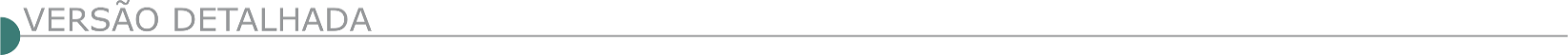 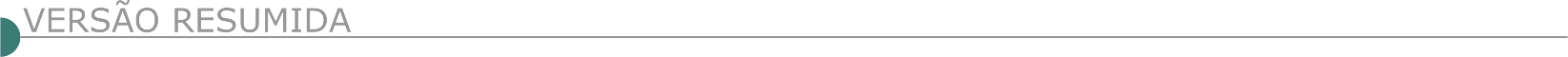 ESTADO DE MINAS GERAISUNIVERSIDADE FEDERAL DOS VALES DO JEQUITINHONHA E MUCURI - AVISO DE LICITAÇÃO RDC ELETRÔNICO Nº 1/2021 - UASG 153036 Nº PROCESSO: 23086009009202031. Objeto: Contratação de serviço para execução do Prédio dos Laboratórios das Engenharias-ICET - no Campus do Mucuri em Teófilo Otoni /MG. Total de Itens Licitados: 1. Edital: 09/07/2021 das 08h00 às 12h00 e das 13h00 às 17h00. Endereço: Rodovia MGT 367, KM 583, nº 5000 - Alto da Jacuba - Campus JK, - Diamantina/MG ou https://www.gov.br/compras/edital/153036-99-00001-2021. Entrega das Propostas: a partir de 09/07/2021 às 08h00 no site www.gov.br/compras/pt-br/. Abertura das Propostas: 30/07/2021 às 09h00 no site www.gov.br/compras/pt-br/. CAMPANÁRIO PREFEITURA MUNICIPAL TP Nº 004/2021 E TP Nº 005/2021 Torna público: Tomada de Preços nº 004/2021 - Processo Licitatório nº 031/2021. Objeto: Contratação de empresa para pavimentação de vias públicas em piso intertravado com bloco sextavado. Julgamento: 04/08/2021 às 09h00min. TOMADA DE PREÇOS Nº 005/2021 - PROCESSO LICITATÓRIO Nº 032/2021.Objeto: Contratação de empresa para construção de muros de arrimo. Julgamento: 04/08/2021 às 14h00min. Compras e Licitações: (33) 3513-1200 - licitacao@campanario.mg.gov.br. CORDISBURGO PREFEITURA MUNICIPAL P. L. Nº. 026/2021, TOMADA DE PREÇOS - 007/2021 Objeto: Contratação de empresa para reforma das escolas municipais Getúlio Vargas, Anastácio Correia da Silva e Antônio Afonso Lima, Zona Rural deste Município - Tipo: Menor Preço - Critério de Julgamento: Menor Preço Global - Data de entrega: envelopes de Proposta e Documentação: 30/07/2021 até às 09:30hs. Informações - Tel.: (31) 3715-1387/1484. Carlos Lúcio Pinto Júnior - Comissão Permanente de Licitação.DIVINO PREFEITURA MUNICIPAL PAL Nº 0104/2021 – TOMADA DE PREÇOS Nº002/2021 Tipo Menor Preço Global. O Município de Divino-MG, com sede na Rua Marinho Carlos de Souza, 05, Centro, nesta cidade de Divino, CEP 36.820-000, CNPJ n. 18.114.272/0001-88, com fundamento na Lei Federal nº 8.666/93, torna público a realização do Processo Licitatório acima identificado, que tem como objeto a seleção de empresa para execução de serviços de Construção de Cobertura de Quadra na Comunidade São João do Norte - Escola Silvino Fernandes Rocha - Divino – MG. A licitação se dará no dia 30 de julho de 2021, às 09:00 horas. A cópia do edital está disponibilizada no site www.divino.mg.gov.br, podendo também ser requerida pelo e-mail: licitacao@divino.mg.gov.br. Os esclarecimentos necessários serão obtidos no Setor de Licitações da Prefeitura Municipal de Divino, situado na Rua Marinho Carlos de Souza, no 05, Centro, CEP 36.820-000, Divino – MG, Tel. (032) 3743 0606.FRUTA DE LEITE PREFEITURA MUNICIPAL AVISO DE LICITAÇÃO TOMADA DE PREÇOS 005/2021 A Prefeitura Municipal de Fruta de Leite/MG, torna público a realização de licitação na modalidade TOMADA DE PREÇOS 005/2021, tipo menor preço GLOBAL, destinado a Contratação de empresa especializada no ramo de engenharia e Construção Civil para reforma do Centro de Comercialização de Produtos Associados ao Turismo no Município de Fruta de Leite/MG, conforme Contrato de Repasse 888184/2019 - Operação 1066719-02, cujos envelopes de habilitação e propostas deverão ser entregues até às 09:00 horas do dia 03 (três) de agosto de 2021. Maiores informações, bem como Edital completo, junto a Prefeitura Municipal de Fruta de Leite/MG, com sede na Avenida Montes Claros, 900 - Centro, e-mail licitacao@frutadeleite.mg.gov.br e site www.frutadeleite.mg.gov.br. PREFEITURA MUNICIPAL DE GOVERNADOR VALADARES - AVISO DE LICITAÇÃO CONCORRÊNCIA Nº 2/2021 O Município de Governador Valadares, Minas Gerais, através da Secretaria Municipal de Administração, torna público que realizará licitação sob a modalidade CONCORRÊNCIA N° 002/2021 - PAC 611/2021, TIPO MENOR PREÇO GLOBAL, cujo objeto é a contratação de empresa especializada na área de engenharia, para execução de obras de pavimentação e drenagem de ruas e travessas no bairro Santa Rita, no Município de Governador Valadares/MG. Os interessados poderão obter o Edital de "Concorrência", através do site www.valadares.mg.gov.br. Informações: Rua Marechal Floriano n. 905, Centro, 3º andar, na sala da Comissão Permanente de Licitação, ou pelo e-mail cpl@valadares.mg.gov.br. Data limite para a entrega dos envelopes: 16 de agosto de 2021 às 14:00. Governador Valadares, 12 de julho de 2021. Publique-se.INGAÍ PREFEITURA MUNICIPAL PROCESSO LICITATÓRIO N.º 25/2021 TOMADA DE PREÇOS N.º 01/2021 Objeto: contratação de empresa especializada para executar obras reforma e melhoramentos da Escola Municipal Cantinho Feliz, conforme edital e seus anexos, partes integrantes do presente Processo Licitatório. Data de Entrega e abertura dos envelopes: 06/08/2021 às 14hs. Local: Prefeitura de Ingaí, situada na Praça Gabriel de Andrade Junqueira n.º 30, Centro, Ingaí/MG. Edital disponível em www.ingai.mg.gov.br. Demais informações ou esclarecimentos poderão ser obtidos pelo telefone n.º (35) 3824-1144, no horário das 11h às 17h. Prefeitura Municipal de Ingaí/MG, 12 de junho de 2021, Caroline Stephanie Rodrigues Gonçalves - Presidente Comissão Permanente de Licitações.PREFEITURA MUNICIPAL DE INHAPIM - AVISO DE LICITAÇÃO PREGÃO SRP Nº 53/2021 A Prefeitura Municipal de Inhapim, através de seu prefeito torna público - PROC. N° 073/2021, PREGÃO SRP nº 053/2021; cujo objeto é: CONTRATAÇÃO DE EMPRESA PARA PRESTAR SERVIÇOS DE EXECUÇÃO DE PAVIMENTAÇÃO EM BLOCO SEXTAVADO, MEIO FIO, SARJETA, BOCA DE LOBO, POÇOS DE VISITA, REDE PLUVIAL EM TUBO DE CONCRETO DE 400mm, 600mm, 800mm, PARA ATENDER AS NECESSIDADES DA SECRETARIA MUNICIPAL DE OBRAS. Protocolo 22/07/2021 até 08:00 horas. Abertura às 08:00 horas do mesmo dia. Edital e seus anexos a disposição no site oficial da prefeitura e na Praça Alaíde Quintela Soares, nº 115, centro, Inhapim. Telefone: (33)3315-1511.PREFEITURA MUNICIPAL DE ITAÚNA SERVIÇO AUTÔNOMO DE ÁGUA E ESGOTO DO MUNICÍPIO DE ITAÚNA DO ESTADO DE MINAS GERAIS SERVIÇO AUTÔNOMO DE ÁGUA E ESGOTO - SAAE AVISO DE LICITAÇÃO CONCORRÊNCIA Nº 3/2021 O SERVIÇO AUTONOMO DE AGUA DE ESGOTO DE ITAÚNA/MG, torna público que realizará licitação na modalidade Concorrência, pelo menor preço global, para Contratação de empresa especializada para execução das instalações elétricas da Estação de Tratamento de Esgoto - ETE de Itaúna/MG, incluindo mão de obra e materiais, conforme projetos executivos e Projeto Básico/Especificações Técnicas. Convênio com o Ministério das Cidades/PAC2 e Contrato com a Caixa Econômica Federal nº CT. 0424.413- 52/2013. A Entrega dos envelopes está prevista para as 08h15 do dia 06/08/2021 e abertura às 08h30 (horário de Brasília). O Edital na íntegra está disponível para download nos sites: www.saaeitauna.com.br, a partir do dia 16/08/2021. Outras informações pelo telefone: 3732495809.LAVRAS PREFEITURA MUNICIPAL - AVISO DE PUBLICAÇÃO DO PROCESSO LICITATÓRIO N° 118/2021 CONCORRÊNCIA N°02/2021. Menor preço global. Contratação de empresa especializada em serviços de engenharia com fornecimento de material para execução de fundações profundas (Estacas), tais como mão de obra para perfuração de estacas, corte, dobra, armação de aço e lançamento de concreto estrutural. Data de Apresentação de Envelopes e Julgamento: 09h00min do dia 24/08/2021. O Edital encontra-se na sede da Prefeitura Municipal, à Av. Dr. Sylvio Menicucci, nº 1575, Bairro Presidente Kennedy ou pelo site www.lavras.mg.gov.br. Telefax: (35)3694- 4021. LAGOA GRANDE PREFEITURA MUNICIPAL PROCESSO LICITATÓRIO Nº: 084/2021 – TOMADA DE PREÇOS Nº: 005/2021. Objeto: Contratação de empresa para prestação de serviços de pintura da base descentralizada do SAMU conforme projeto, planilha orçamentária e cronograma físico-financeiro. Data da abertura: 30/07/2021 ás 08h30min. Maiores informações e o edital completo poderão ser obtidos com a presidente da Comissão. Tel.: (034) 3816-2900 ou pelo e-mail: licitacao.lagoagrande@hotmail.com. Cássia da Fonseca – Presidente da Comissão.PROCESSO LICITATÓRIO Nº: 089/2021 – TOMADA DE PREÇOS Nº: 007/2021. Objeto: Contratação de empresa para prestação de serviços de reforma e ampliação da Escola Municipal Iolanda Alves Ferreira conforme projetos, memorial descritivo, planilha orçamentária e cronograma físico financeiro. Data da abertura: 03/08/2021 ás 08:30. Maiores informações e o edital completo poderão ser obtidos com a presidente da Comissão Tel.: (034) 3816-2900 ou pelo e-mail: licitacao.lagoagrande@hotmail.com. Cássia da Fonseca – Presidente da Comissão.MARMELÓPOLIS PREFEITURA MUNICIPAL AVISO DE LICITAÇÃO 2ª PUBLICAÇÃO - PROCESSO LICITATÓRIO Nº 68/2021 TOMADA DE PREÇOS Nº 01/2021. Objeto: Contratação de empresa especializada para execução de calçamento em bloquete, conforme convênio SEGOV nº1491001151/2020 (Rua Projetada “A” Bairro Sertão). Data: 06/08/2021 às 14:00. PREFEITURA MUNICIPAL DE PATOS DE MINAS AVISO DE LICITAÇÃO CONCORRÊNCIA Nº 5/2021 A Prefeitura Municipal de Patos de Minas torna pública a licitação em epígrafe. Tipo: Menor Valor Global, sendo o regime de execução a empreitada por preço global. Objeto: Contratação de empresa especializada na área de engenharia para execução de serviços de pavimentação asfáltica da estrada vicinal do Sumaré no Município de Patos de Minas, conforme convênio nº 902028/2020 - celebrado com o Ministério da Agricultura, Pecuária e Abastecimento, devendo a proposta e a documentação serem protocoladas no Setor de Protocolo, no 1º andar, até o dia 11/08/2021 às 13:00 h, sendo que serão abertos no mesmo dia às 13:30 h, na Sala de Reunião no 2º andar. O edital completo encontra-se no site do Município nos ícones: Portal da Transparência e Licitações. Maiores informações, junto à Prefeitura Municipal de Patos de Minas, através do telefone: (34) 3822-9607 das 12h00 às 18h00.PIEDADE DO RIO GRANDE PREFEITURA MUNICIPAL TOMADA DE PREÇOS Nº. 003/2021 PROC. 050/2021 Obj. Contratação de empresa especializada para reforma de duas quadras poliesportivas no Distrito do Paraíso e do Azeite. Sessão e entrega dos envelopes: 29/07/2021 às 09h. Edital: www.piedadedoriogrande.mg.gov.br. Informações: (32) 3335-1122.RESPLENDOR PREFEITURA MUNICIPAL TOMADA DE PREÇOS EDITAL Nº 4/2021O Município de Resplendor/MG, registrado no CNPJ/MF sob o nº 18.413.161/0001-72, torna público a abertura de procedimento licitatório na modalidade TOMADA DE PREÇOS, do tipo menor preço, sob regime de empreitada global, em conformidade com a Lei Federal nº 8.666/93 de 21 de junho de 1993 e suas alterações, mediante as condições estabelecidas no edital, para o seguinte objeto: Contratação de empresa especializada para finalização da execução de uma Quadra Coberta com Vestiário projeto padrão FNDE, localizada na Rua Maria Ester Mota, s/n°, no distrito de Calixto, Resplendor/MG, CEP 35.230-000, em conformidade com o termo de referência, projeto, planilha orçamentária e cronograma físico-financeiro. O recebimento dos envelopes será realizado pela CPL até o dia 30/7/2021, às 08:00 horas, na sala do Setor de Licitações da Prefeitura Municipal. Informações complementares, edital e seus anexos, poderão ser obtidas no site: www.resplendor.mg.gov.br, pelo e-mail: licitacaopmresplendor@gmail.com ou à Praça Pedro Nolasco, 20 – Centro – Resplendor/ MG. SANTA ROSA DA SERRA PREFEITURA MUNICIPAL LICITAÇÃO NA MODALIDADE TOMADA DE PREÇOS Nº 004/2021, PROCESSO Nº201/2021Do tipo MENOR PREÇO POR EMPREITADA GLOBAL para Contratação de Pessoa Jurídica para Prestação de Serviços e Fornecimento de material para Pavimentação de Via Pública de acesso principal ao Santuário São Sebastião no Distrito de Campo Alegre (Perímetro Urbano). Abertura dia 30/07/2021 às 09:00hs. Portal do Município http:// www.santarosadaserra.mg.gov.br/publicações e E-mail: licitacaopmsr@yahoo.com.br (34) 3654-1259. SANTANA DE PIRAPAMA PREFEITURA MUNICIPAL AVISO DE LICITAÇÃO - PL 021/21 Torna público a abertura do 1 - PL 021/2021 - Tomada de Preço 01/2021, que será realizado no dia 29 de julho de 2021 ás 09:00, objeto: Reforma e Ampliação da Ponte Gerais sobre o córrego Gerais. 2- PL 022/2021 - Tomada de Preço 02/2021, que será realizado no dia 30 de julho de 2021 às 09:00 horas, objeto: Pavimentação em pedras poliédricas nas Ruas “A”, “B”, “C” e “E”, no Bairro Floresta em Santana de Pirapama-MG; 3- PL 023/2021.SANTO ANTÔNIO DO GRAMA PREFEITURA MUNICIPAL TOMADA DE PREÇOS Nº 004/21Objeto: Contratação de Empresa Especializada para a Construção de Creche conforme PROJETO PROINFÂNCIA – TIPO 2, no Município de Santo Antônio do Grama/MG, em observância ao termo de compromisso nº. 2018 04523-1. Abertura dia 03 de agosto de 2021, as 09h00hs, a Rua Padre Joao Coutinho, 121, Centro, Santo Antônio do Grama/MG Tel.:(31)3872-5005.SÃO LOURENÇO SERVIÇO AUTÔNOMO DE ÁGUA E ESGOTO - SAAE AVISO: TOMADA DE PREÇOS Nº. 001/2021Objeto: contratação empresa especializada para a execução de serviços de engenharia para ampliação do sistema de abastecimento de água. Data: 30/07/2021 às 14:15h. Edital na íntegra disponível no site www.saaesaolourenco.mg.gov.br. PREFEITURA MUNICIPAL DE SÃO ROQUE DE MINAS - AVISO DE LICITAÇÃO CONCORRÊNCIA Nº 1/2021 Aviso de Abertura de Processo Licitatório - Edital de Licitação Modalidade Concorrência nº 001/2021 - Procedimento Licitatório nº 054/2021. O Município de São Roque de Minas/MG torna público a abertura do processo licitatório acima descrito, cujo objeto visa a Contratação de Empresa Especializada para Continuação da Obra de Ampliação de Unidade de Atenção Especializada em Saúde no Hospital Municipal Santa Marta de São Roque de Minas/MG, conforme Projetos, Planilha Orçamentária, Memorial Descritivo e Cronograma Físico Financeiro, incluindo o fornecimento de todo o material. Contrato de Repasse nº 826446/2015 - Ministério da Saúde, a ser realizado às 09:00 horas do dia 31/08/2021, na sede da Prefeitura Municipal.SÃO SEBASTIÃO DO PARAÍSO PREFEITURA MUNICIPAL PROCESSO DE LICITAÇÃO, MODALIDADE CONCORRÊNCIA PÚBLICA Nº 003/2021, PROCESSO Nº 0845/2021Tipo Menor Preço. Critério de Julgamento: Menor Preço Global. Objeto: Contratação de pessoa jurídica destinada a construção de 01 (um) Centro Municipal de Educação Infantil, no imóvel situado à Rua Sebastião Batista nº 165 (esquina com a rua Noraldino Lima), no bairro Alto Bela Vista, de acordo memorial descritivo, planilha orçamentária, cronograma físico financeiro, projetos e art anexo ao processo. A abertura será dia 17 de agosto de 2021 às 09:00 hs. O edital completo e as demais informações relativas a presente licitação encontram-se a disposição no site: www.ssparaiso.mg.gov.br e na Prefeitura Municipal, Gerência de Compras e Licitações, na Praça Inês Ferreira Marcolini nº 60, Lagoinha, nesta cidade, fone (0xx35) 3539-7000 ou fone/fax (0xx35) 3539-7015, diariamente das 08:30 às 16:30 hs, onde poderão ser lidos, examinados e adquiridos. PROCESSO DE LICITAÇÃO MODALIDADE CONCORRÊNCIA PÚBLICA Nº 002/2021, PROCESSO Nº 0719/2021Tipo Menor Preço. Critério de Julgamento: Menor Preço Global. Objeto: Contratação de pessoa jurídica destinada a prestação de serviços de reforma do prédio da Escola Municipal Dr. José Carlos Maldi, de acordo com memorial descritivo, planilha orçamentária, cronograma físico financeiro, projetos e art anexo ao processo. A abertura será dia 16 de agosto de 2021 às 09:00 hs. O edital completo e as demais informações relativas a presente licitação encontram-se a disposição no site: www.ssparaiso.mg.gov.br e na Prefeitura Municipal, Gerência de Compras e Licitações, na Praça Inês Ferreira Marcolini nº 60, Lagoinha, nesta cidade, fone (0xx35) 3539-7000 ou fone/fax (0xx35) 3539- 7015, diariamente das 08:30 às 16:30 hs, onde poderão ser lidos, examinados e adquiridos. SALTO DA DIVISA PREFEITURA MUNICIPAL TOMADA DE PREÇOS Nº 002/2021 A Prefeitura Municipal de Salto da Divisa MG publica abertura das propostas de preços referente ao processo licitatório nº 008/2021 - TP Nº 002/2021 no dia 19/07/2021 ás 09h00min. Objeto: contr. de pj p/ exe. de obra e sv. de eng. p/const. de quadra poliesportiva no bairro vila união no Município de Salto da Divisa MG, med. forn. de materiais e mão de obra – pro.: esporte e grandes - eventos esportivos – op. nº 1058175-59 - proposta 36537/2018 – convênio: 874349. Maiores informações no e-mail: licitacaosaltodadivisa@gmail.com. PREFEITURA MUNICIPAL DE SANTA LUZIA / MG - AVISO DE LICITAÇÃO EDITAL Nº 59/2021 – TOMADA DE PREÇOS. Contratação de Empresa Especializada para construção da Unidade Básica de Saúde (UBS) no Frimisa em Santa Luzia. Entrega dos envelopes no Setor de protocolo (sala 01), até às 09:30 horas do dia 03/08/2021 e abertura às 10:00 horas do mesmo dia, no Auditório da Prefeitura Mun. De Santa Luzia/MG, Av. VIII, nº. 50, B. Carreira Comprida, CEP 33.045-090. O Edital poderá ser baixado na página na internet endereço: http://www.santaluzia.mg.gov.br/v2/index.php/licitacao/ ou solicitado pelo e-mail: cpl@santaluzia.mg.gov.br.  EDITAL Nº 60/2021 – TOMADA DE PREÇOS. Objeto: Contratação de Empresa Especializada em construção civil, para realização da ampliação de novas salas de aula e vestiários nas dependências da ESCOLA MUNICIPAL DAGMAR BARBOSA DE SOUZA, com fornecimento de peças, equipamentos, materiais e mão-de-obra, na forma estabelecida nas planilhas de serviços e insumos diversos. Entrega dos envelopes no Setor de protocolo (sala 01), até às 09:30 horas do dia 04/08/2021 e abertura às 10:00 horas do mesmo dia, no Auditório da Prefeitura Mun. De Santa Luzia/MG, Av. VIII, nº. 50, B. Carreira Comprida, CEP 33.045- 090. O Edital poderá ser baixado na página na internet endereço: http://www.santaluzia.mg.gov.br/v2/index.php/licitacao/ ou solicitado pelo e-mail: cpl@santaluzia.mg.gov.br. TIROS PREFEITURA MUNICIPAL TOMADA DE PREÇOS Nº 04/2021. O Município de Tiros torna pública a Suspensão da Tomada de Preços nº 04/2021. Objeto: Contratação de empresa especializada em serviços de engenharia para construção do prédio da Secretaria Municipal de Educação para adequações no Edital. Mais informações poderão ser obtidas na sede da Prefeitura Municipal de Tiros, na Praça Santo Antônio, nº 170, Centro. Telefone: (34) 3853-1221 e endereço eletrônico: www.tiros.mg.gov.br. ESTADO DO AMAPÁPREFEITURA MUNICIPAL DE PORTO GRANDE AVISO DE LICITAÇÃO CONCORRÊNCIA Nº 2/2021/CPL/PMPG Objeto: Contratação de pessoa JURÍDICA ESPECIALIZADA PARA PAVIMENTAÇÃO EM BLOCOS SEXTAVADOS EM VIA URBANA COM DRENAGEM E CALÇADAS NO MUNICÍPIO DE PORTO GRANDE - AP, CONVÊNIO SICONV N° 895631/2019-DPCN e CONVÊNIO SICONV N° 894186/2019-DPCN. Abertura dia 11/08/2021 as 9:30 horas. Obtenção do edital na Rodovia Perimetral Norte. s/n, Bairro Centro das 08 às 12:00 horas.GOVERNO DO ESTADO DO AMAPÁ PROCURADORIA GERAL DO ESTADO DO AMAPÁ AVISO DE LICITAÇÃO CONCORRÊNCIA PÚBLICA Nº 3/2021 - CPL/SETRAP O Governo do Estado do Amapá - GEA, por intermédio da Secretaria de Estado de Transportes - SETRAP, Órgão da Administração Direta, torna público, às empresas interessadas e enquadradas nas condições estabelecidas neste edital de licitação, à realização de licitação para CONTRATAÇÃO DE EMPRESA ESPECIALIZADA PARA A OBRA DE CONCLUSÃO DA CONSTRUÇÃO E PAVIMENTAÇÃO DA RODOVIA NORTE/SUL + ACESSOS A RODOVIA AP - 020 (RODOVIA DUCA SERRA) E A RODOVIA BR - 210. Valor estimado: 98.743.268,12. Edital disponível no endereço: https://compras.portal.ap.gov.br ou ainda através do E-mail: cpl.licitacoes@setrap.ap.gov.br. A Documentação e propostas serão entregues às 09:00 horas, do dia 02 de setembro de 2021, no endereço da Comissão Permanente de Licitação (CPL) da Secretaria de Estado de Transportes - SETRAP, sito à Rodovia BR 210, KM 0, s/n° - São Lázaro CEP: 68.906-130. Ressalva-se que, com a entrada em vigor da nova Lei de Licitações nº 14.133/2021, em 01 de abril de 2021, a presente licitação será realizada com base nos dispositivos da Lei nº 8.666/93 e demais legislações citadas no preâmbulo do Edital.ESTADO DO AMAZONASPREFEITURA MUNICIPAL DE BENJAMIN CONSTANT- CONCORRÊNCIA Nº 1/2021 Objeto: Contratação de Pessoa Jurídica Especializada em Serviços de Engenharia para Pavimentação em Concreto de Ruas no Município de Benjamin Constant/AM. Tipo: Menor preço. Data da abertura de envelopes: 11 de agosto de 2021. Hora: 08h30min. Local da abertura dos envelopes: Comissão Permanente de Licitação da Prefeitura de Benjamin Constant, situada na Rua Frei Ludovico, n. 750 Coimbra, Benjamin Constant - AM. CEP 69.630-000. Informações: Comissão Permanente de Licitação da Prefeitura de Benjamin Constant, situada na Rua Frei Ludovico, 750-Coimbra-CEP: 69.630-000 Benjamin Constant/AM.ESTADO DE ALAGOASSECRETARIA DE ESTADO DE TRANSPORTE E DESENVOLVIMENTO URBANO - SETRAND AVISO DE LICITAÇÃO CONCORRÊNCIA Nº 18/2021 - T2 - CPL/SETRAND-DER/AL Processo Administrativo nº 35032.0000000085/2021 A SECRETARIA DE ESTADO DE TRANSPORTE E DESENVOLVIMENTO URBANO - SETRAND/AL, através da Comissão Permanente de Licitações de Obras e Serviços de Engenharia - CPL/SETRAND-DER/AL, comunica às empresas interessadas que fará realizar às 10:00 horas, do dia 26 de Agosto de 2021, na sala de reuniões da CPL/SETRAND-DER/AL , situada na Secretaria de Estado de Transporte e Desenvolvimento Urbano, com sede na Av. Fernandes Lima, 555, Farol, Maceió / AL, em sessão pública, a Concorrência nº 018/2021 - T2 - CPL/SETRAND-DER/AL, tendo como objeto a contratação de empresa para a execução de Obra de Implantação de uma Ponte e Adequação Viária da Rodovia AL-101 Norte, que liga Barra de Santo Antônio a Barra de Camaragibe, localizada sobre o Rio Camaragibe, com extensão aproximada de 300,0 m de Ponte e 2,6 Km de via, em conformidade com as Especificações Técnicas que integram o Edital. A presente licitação e a contratação dela decorrente têm fundamento legal na Lei Federal nº 8.666 de 21 de junho de 1993 e suas alterações posteriores, Lei Estadual 5.237 de 17 de julho de 1991 e Decreto nº 72.329 de 16 de dezembro de 2020. A apresentação das Documentações e Propostas deverá obedecer ao horário e data supramencionados e o Edital encontra-se à disposição dos interessados no horário das 08:00 às 13:00 horas na sala da CPL/SETRAND-DER/AL, podendo ser solicitado por meio do endereço eletrônico: cpl@setrand.al.gov.br. Informações adicionais pelo telefone (82) 98802-3586.ESTADO DA BAHIAPREFEITURA MUNICIPAL DE CANARANA AVISO DE LICITAÇÃO CONCORRÊNCIA PÚBLICA Nº 1/2021 Dia 09/08/21 às 9h. Objeto: construção do Espaço Educativo Urbano Integral no município, Termo/Convênio 202103124/2021, conforme projeto, especificações e orçamento aprovado pelo FNDE. Edital: www.canarana.ba.gov.br. Informações: tel. 74999528552 ou e-mail: licitacoes@canarana.ba.gov.br. PREFEITURA MUNICIPAL DE CURAÇÁ AVISOS DE LICITAÇÃO CONCORRÊNCIA NACIONAL N° 5/2021 PA N° 140/2021Objeto: Contratação de pessoa jurídica ou equiparada, devidamente regular no Conselho Regional de Engenharia e Agronomia - CREA, para prestação de serviços de manutenção predial e urbana no município de Curaçá/BA. Prazo de protocolo dos envelopes: 26 de julho de 2021. Obtenção do edital através do sítio www.curaca.ba.gov.br. PREFEITURA MUNICIPAL DE DIAS DAVILA AVISO DE LICITAÇÃO CONCORRENCIA PÚBLICA Nº 1/2021 LICITAÇÃO Nº 45/2021 A Prefeitura Municipal de Dias d'Ávila torna público, o LANÇAMENTO da CONCORRENCIA PÚBLICA Nº 01/21. Contratação de empresa especializada para prestação de serviços de limpeza urbana no Município de Dias d'Ávila/BA. Abertura: 10/08/2021 às 09h. www.diasdavila.ba.gov.br. PREFEITURA MUNICIPAL DE ALCOBAÇA AVISOS DE LICITAÇÃO CONCORRÊNCIA PÚBLICA Nº CC4/2021 CONCORRÊNCIA Nº CC4-2021 Prefeitura Municipal de Alcobaça/BA, torna público aos interessados em participar da Concorrência Pública do tipo menor preço global, objeto contratação de empresa especializada para execução de obra de engenharia, que tem por finalidade a construção da praça lar dos idosos na sede deste município, conforme planilha orçamentaria e projetos. Abertura: 11/08/2021 ás 10:00hs; retirada edital: junto a CPL do município, 08h às 12h ou no site https://doem.org.br/ba/alcobaca.  CONCORRÊNCIA PÚBLICA Nº CC5/2021 CONCORRÊNCIA Nº CC5-2021 Prefeitura Municipal de Alcobaça/BA, torna público aos interessados em participar da Concorrência Pública do tipo menor preço global, objeto contratação de empresa especializada para execução de obra de engenharia, que tem por finalidade a reforma do ESF - Estratégia Saúde da Família 07, localizado no povoado do Canta Galo, neste município, conforme planilha orçamentaria e projetos. Abertura: 12/08/2021 ás 10:00hs; retirada edital: junto a CPL do município, 08h às 12h ou no site https://doem.org.br/ba/alcobaca, "editais".PREFEITURA MUNICIPAL DE SALINAS DA MARGARIDA AVISO DE LICITAÇÃO CONCORRÊNCIA Nº 1/2021 
O Presidente/Pregoeiro da Cpl da Prefeitura Municipal de Salinas da Margarida informa que realizará a seguinte licitação: Concorrência nº 001/2021 - OBJETO: Contratação de empresa para execução de obra de revitalização da Orla de Salinas da Margarida, localizada na Praça da Ponte, na sede do Município de Salinas da Margarida /BA. Data: 12/08/2021 - Horário: 08h30min. O Edital encontra-se disponível no Portal da Transparência (www.salinasdamargarida.ba.gov.br). Informações podem ser obtidas pelo e-mail: licitacoessalinasdamargarida@gmail.com Tel. 075 3659-1061.PREFEITURA MUNICIPAL DE SALVADOR SUPERINTENDÊNCIA DE CONSERVAÇÃO E OBRAS PÚBLICAS DO S A LV A D O R AVISO DE LICITAÇÃO CONCORRÊNCIA Nº 4/2021 A Comissão Permanente de Licitação - COPEL da SUCOP-Superintendência de Obras Públicas, com base na Lei 8.666/93, na sua atual redação, e Lei Municipal 4.484/92, esta, no que couber, torna público, para conhecimento dos interessados, que será realizada a seguinte licitação: Modalidade: Concorrência nº 4/2021-Processo nº 130603/2021-Tipo: Menor Preço-Objeto: contratação de empresa capacitada para EXECUÇÃO DE OBRAS DE INFRAESTRUTURA EM ÁREA URBANA PARA IMPLANTAÇÃO DO EMPREENDIMENTO "OAE DO CORREDOR RAMO 100 (ÁREA A) E OAE COMPLEMENTAR DO CORREDOR RAMO 100 (ÁREA B), sob regime de empreitada por preços unitários, com fornecimento de mão de obra, materiais, equipamentos, e o que for necessário para a execução destes serviços, de acordo com o Edital e seus Anexos. Recebimento dos envelopes: impreterivelmente até as 10:00 horas do dia 11/08/2021-Abertura das propostas: as 10:20 horas do dia 11/08/2021 (videoconferência). Local Sessão Pública: Sala de Reunião da Comissão Permanente de Licitação-COPEL, situada na Av. Marechal Castelo Branco, 1.660, Aquidabã, Salvador/BA. O Edital e seus anexos está a disposição dos interessados, que poderão retirar, gratuitamente, da seguinte forma: 1) Portal SUCOP: www.sucop.salvador.ba.gov.br (modulo licitações) e 2) Sala da COPEL, mediante protocolo de entrega (necessário fornecer um CD-R virgem ou pendrive), das 08:00 as 12:00 e das 13:00 as 17:00 horas. Informações: (71) 3202-4357/4331 e-mail: copel.sucop@hotmail.com. PREFEITURA MUNICIPAL DE SAUBARA AVISO DE LICITAÇÃO CONCORRÊNCIA PUBLICA Nº CP003/2021 A Prefeitura Municipal de Saubara torna público, que realizará no dia 16/08/2021, às 10:00hrs (dez horas), na Sala da COPEL, na modalidade CONCORRÊNCIA PUBLICA - CP003/2021, cujo objeto é: Contratação de empresa em engenharia para construção do Campo Society na sede deste Município. Os interessados poderão obter informações e/ou Edital, na sala da COPEL - Prefeitura Municipal de Saubara, situada na Rua Ananias Requião, nº 04, centro, 44.220 - 000, Saubara - Bahia. Tel.: (71) 3696 - 1903, ou através do e-mail copelsaubara@gmail.com. PREFEITURA MUNICIPAL DE SEABRA AVISO DE LICITAÇÃO CONCORRÊNCIA Nº 1/2021A PREFEITURA MUNICIPAL DE SEABRA, CNPJ 13.922.604/0001-37, por meio da CPL, designada pelo Decreto n° 28/2021, TORNA PÚBLICO a licitação CONCORRÊNCIA 01/2021, do tipo MENOR PREÇO GLOBAL. Objeto: Contratação de empresa especializada para a construção de escola de um pavimento com 08 salas de aula, Escola de Ensino Fundamental Santa Luzia, a ser implantada na sede do município de Seabra, Bahia., incluindo a execução dos serviços, fornecimento de materiais e todos os custos diretos e indiretos, taxas, impostos e demais encargos decorrentes da execução dos serviços, conforme Memorial Descritivo (Termo de Referência) e demais anexos do Edital, a ser realizada no dia 17 de Agosto de 2021, às 09:00hs, na sede da Prefeitura, a ser julgada nos termos da Lei 8.666/93. O Edital completo e demais informações serão publicados no D.O.M., página www.seabra.ba.io.org.br/diarioOficial/. Outras informações poderão ser obtidas pelo telefone (75) 3331-1421/1422/3079.ESTADO DO CEARÁPREFEITURA MUNICIPAL DE SOBRAL - AVISO DE LICITAÇÃO CONCORRÊNCIA PÚBLICA INTERNACIONAL Nº 3/21SEINFRA Comissão Permanente de Licitação. Nova Data de Abertura: 11/08/2021, às 09h. OBJETO: Contratação de empresa especializada para execução da conclusão da ampliação do sistema de esgotamento sanitário do bairro Cohab II, no município de Sobral/CE. Modalidade: Concorrência Pública Internacional Nº 003/21 - SEINFRA - Adendo Nº 01. JUSTIFICATIVA: Retificação no edital e data de abertura. INFORMAÇÕES: Site: http://licitacoes.sobral.ce.gov.br e à Rua Viriato de Medeiros, N° 1.250, 4º andar. Fone: (88) 3677-1146. A Comissão.GOVERNO DO ESTADO DO CEARÁ CASA CIVIL - AVISO DE LICITAÇÃO REGIME DIFERENCIADO DE CONTRATAÇÕES PÚBLICAS Nº 20210001 A Secretaria da Casa Civil torna público o Regime Diferenciado de Contratação - RDC Nº 20210001 de interesse da Secretaria das CIDADES, cujo objeto é a LICITAÇÃO DO TIPO MAIOR DESCONTO PARA CONTRATAÇÃO DE EMPRESA DE ENGENHARIA PARA EXECUÇÃO DAS OBRAS DE URBANIZAÇÃO E SISTEMA VIÁRIO DO CONTORNO LINDEIRO DO RIO COCÓ, TRECHO II MARGENS ESQUERDA DA AV. POMPÍLIO GOMES A AV. DEPUTADO PAULINO ROCHA, NO MUNICÍPIO DE FORTALEZA NO ESTADO DO CEARÁ, conforme Edital e seus anexos. Endereço, Data e Horário da Sessão: na Central de Licitações, no Centro Administrativo Bárbara de Alencar, na Av. Dr. José Martins Rodrigues, 150 - Edson Queiroz, Cep: 60811-520, Fortaleza - Ceará, as 09:30 horas do dia 12 de agosto de 2021. FORNECIMENTO DO EDITAL: na Central de Licitações (endereço acima), munido de um CD virgem ou pela Internet no site www.seplag.ce.gov.br. PREFEITURA MUNICIPAL DE IGUATU AVISO DE LICITAÇÃO CONCORRÊNCIA PÚBLICA Nº 2021.06.17.01-PMI-SEINFRA Objeto: Serviços de manutenção e reformas sob demanda em imóveis e logradouros públicos, de responsabilidade da Secretaria de Infraestrutura, conforme o Projeto Básico. Modalidade: Concorrência Pública Nº 2021.06.17.01-PMI-SEINFRA. Data da Sessão: 11 de agosto de 2021, às 08h30min. Edital e Local: Rua Guilhardo Gomes de Araújo, S/N°, Esplanada II. Informações pelo Telefone: (88) 99203-6169ESTADO DO ESPÍRITO SANTOSECRETARIA DE ESTADO DE SANEAMENTO, HABITAÇÃO E DESENVOLVIMENTO URBANO - SEDURB - AVISO DE LICITAÇÃO EDITAL: CONCORRÊNCIA PÚBLICA Nº 002/2021 Órgão: SECRETARIA DE ESTADO DE SANEAMENTO, HABITAÇÃO E DESENVOLVIMENTO URBANO - SEDURB. Processo nº: 2020-CDH4G Objeto: contratação de empresa especializada para EXECUÇÃO DAS OBRAS DE CONSTRUÇÃO DA GALERIA-DIQUE E PARQUE LINEAR DO CANAL MARINHO, NO MUNICÍPIO DE VILA VELHA/ ES, COM FORNECIMENTO DE MÃO-DE-OBRA E MATERIAIS. Valor estimado: R$ 36.089.971,79 (trinta e seis milhões oitenta e nove mil novecentos e setenta e um reais e setenta e nove centavos). Abertura da sessão pública: Recebimento dos envelopes até às 10h30min do dia 13 de agosto de 2021. Abertura dos envelopes às 11horas do dia 13 de agosto de 2021. Local de realização da sessão pública: SEDURB, na Rua Alberto de Oliveira Santos, nº 42, 20º e 21º andar, Ed. Ames, Centro - Vitória/ ES. O edital está disponível para download através dos endereços eletrônicos www.compras.es.gov.br e https://sedurb.es.gov.br/licitacoes-sedurb. Contato: (27) 3636-5009 e/ou licitacao@sedurb.es.gov.br. ESTADO DE GOIÁSPREFEITURA MUNICIPAL DE MINEIROS AVISO DE ALTERAÇÃO CONCORRÊNCIA PÚBLICA Nº 2/2021 RETIFICADO – REPUBLICADOO MUNICÍPIO DE MINEIROS, inscrito no CNPJ sob o no 02.316.537/0001-90 com sede a Praça Coronel Carrijo, 001, Centro, através da Comissão Permanente de Licitação, torna pública a republicação e retificação do Edital para realização de licitação na modalidade CONCORRÊNCIA PÚBLICA No 002/2021, do tipo menor preço global, visando à contratação de empresa especializada em serviços de engenharia para execução da obra de pavimentação asfáltica em vias urbanas no município de Mineiros - GO. O regime de execução será a Empreitada por preço Unitário e o certame se regerá nos termos da Lei Federal no 8.666/1993 e demais dispositivos aplicáveis. O instrumento convocatório encontra-se disponível na íntegra, para consulta e impressão, no portal eletrônico do Município - www.mineiros.go.gov.br. Poderão participar os licitantes que apresentarem os envelopes de habilitação e proposta até às 09h (nove horas) do dia 12 de agosto de 2021, para abertura às 13:30h (treze horas e trinta minutos) do mesmo dia, conforme disposições do edital. Informações: licitacao@mineiros.go.gov.br. ESTADO DO MARANHÃOGOVERNO DO ESTADO DO MARANHÃO - SECRETARIA DE ESTADO DE INFRAESTRUTURA AVISO DE ADIAMENTO CONCORRÊNCIA Nº 4/2021 A Comissão Setorial de Licitação da Secretaria de Estado de Infraestrutura - SINFRA, tendo em vista o que consta do Processo n° 79020/2021-SINFRA, oriundo da Secretaria Adjunta de Projetos - SEAPROJ, e nos termos da Lei Federal nº 8.666/93 e alterações posteriores, AVISA aos interessados que a CONCORRÊNCIA Nº 004/2021-CSL/SINFRA, que objetiva a CONTRATAÇÃO DE EMPRESA ESPECIALIZADA PARA A REALIZAÇÃO DE OBRAS PARA MELHORIA E PAVIMENTAÇÃO DA MA-247 NO TRECHO COMPREENDIDO ENTRE O MUNICÍPIO DE SÃO LUÍS GONZAGA E O ENTRONCAMENTO DA MA-122 (TRIZIDELA DO VALE) COM 26,59 KM DE EXTENSÃO, com abertura anteriormente prevista para o dia 19 de julho de 2021, às 09 horas e 30 minutos, FICA ADIADA PARA O DIA 16 DE AGOSTO DE 2021, ÀS 09 HORAS E 30 MINUTOS, por motivo de alteração editalícia, no que se refere à disponibilização do item Mobilização de Mão de Obra da Planilha Orçamentária, nos termos do art. 21, §§ 1º e 2º, inciso II, da Lei nº 8.666/93. O Edital do referido certame, após correção, estará à disposição dos interessados no site http://www.sinfra.ma.gov.br/pregoes-online/ e seus anexos na Comissão Setorial de Licitação - CSL/SINFRA, localizada no Centro Administrativo do Estado do Maranhão, no Edifício Clodomir Millet - 1º Andar, na Avenida Jerônimo de Albuquerque, s/nº, Calhau, São Luís - MA, de segunda a sexta-feira, no horário das 14:00 às 18:00 horas, onde poderão ser consultados e obtidos gratuitamente mediante a apresentação de mídia eletrônica (pen drive, CD, DVD ou outro). As empresas que adquirirem o Edital mediante "download" na página da SINFRA e tiverem interesse em participar desta licitação, deverão, obrigatoriamente, retirar os anexos do referido Edital no endereço e nas condições supracitadas, em virtude da existência de limite de carregamento de arquivos (UPLOAD) no site da SINFRA. Esclarecimentos adicionais pelo telefone (98) 3218-8023 ou pelo e-mail: licitacao.sinfra@gmail.com. SERVIÇO NACIONAL DE APRENDIZAGEM INDUSTRIAL AVISO DE LICITAÇÃO CONCORRÊNCIA Nº 4/2021 Objeto: Reforma do Centro de Educação Profissional e Tecnológica do município de Caxias - MA, conforme Edital e seus anexos. Modalidade/Tipo de Licitação: CONCORRÊNCIA, do tipo Menor Preço GLOBAL. Local, Data e Hora: Edifício Casa da Indústria Albano Franco, localizado à Avenida Jerônimo de Albuquerque, s/nº, Bequimão CEP: 65060-645, São Luís, Maranhão, no dia 28 de julho de 2021, às 09h00min. Observações: O Edital e seus anexos encontram-se disponíveis no Portal da FIEMA - www.fiema.org.br/sesi a partir do dia 12.07.2021. Contato através do e-mail: cilic@fiema.org.br e telefone: (98) 2109-1868.ESTADO DO PARÁGOVERNO DO ESTADO DO PARÁ - SECRETARIA EXECUTIVA DE EDUCAÇÃO AVISO DE LICITAÇÃO RDC ELETRÔNICO SRP Nº 4/2021-NLIC/SEDUC Objeto: RDC ELETRÔNICO SRP para escolha da proposta mais vantajosa para Registro de Preços visando a Contratação pelo Regime Diferenciado de Contratação, de empresa especializada de engenharia para a CONSTRUÇÃO DE CRECHES PADRÃO SEDUC EM DIVERSOS MUNICÍPIOS DO ESTADO DO PARÁ, visando à construção e entrega completa das edificações em completa conformidade com os projetos fornecidos pela Secretaria de Educação do Estado do Pará, e em perfeito estado de condições para funcionamento. Processo nº 2021/229466-PAE UASG 925315 Observação: Os interessados poderão obter o edital a partir do dia 12/07/2021, através dos sites www.comprasgovernamentais.gov.br, www.seduc.pa.gov.br e www.compraspara.pa.gov.br. Maiores informações no Núcleo de Licitação - NLIC através do fone: 0xx-91-3201-5096 ou pelo e-mail: seduc.nlic@gmail.com - Responsável pelo certame: Nome: João Patrício de Lima Júnior Local: www.comprasgovernamentais.gov.br. Data: 03/08/2021 Hora: 10h00min.SECRETARIA EXECUTIVA DE EDUCAÇÃO AVISO DE LICITAÇÃO RDC ELETRÔNICO SRP Nº 4/2021-NLIC/SEDUC Objeto: RDC ELETRÔNICO SRP para escolha da proposta mais vantajosa para Registro de Preços visando a Contratação pelo Regime Diferenciado de Contratação, de empresa especializada de engenharia para a CONSTRUÇÃO DE CRECHES PADRÃO SEDUC EM DIVERSOS MUNICÍPIOS DO ESTADO DO PARÁ, visando à construção e entrega completa das edificações em completa conformidade com os projetos fornecidos pela Secretaria de Educação do Estado do Pará, e em perfeito estado de condições para funcionamento. Processo nº 2021/229466-PAE UASG 925315 Observação: Os interessados poderão obter o edital a partir do dia 12/07/2021, através dos sites www.comprasgovernamentais.gov.br, www.seduc.pa.gov.br e www.compraspara.pa.gov.br. Maiores informações no Núcleo de Licitação - NLIC através do fone: 0xx-91-3201-5096 ou pelo e-mail: seduc.nlic@gmail.com - Responsável pelo certame: Nome: João Patrício de Lima Júnior Local: www.comprasgovernamentais.gov.br - Data: 03/08/2021 Hora: 10h00min.DNIT - SUPERINTENDÊNCIA REGIONAL NO PARÁ AVISO DE ALTERAÇÃO PREGÃO Nº 240/2021 Comunicamos que o edital da licitação supracitada, publicada no D.O.U de 09/07/2021 foi alterado. Objeto: Pregão Eletrônico - Seleção da proposta mais vantajosa para execução dos serviços de Manutenção (Conserv/Recuper) referente ao P.A.T.O na BR230/PA, Trecho: Div. TO/PA (Início Trav. R. Araguaia) Entr. BR-230 Fim Travessia de Altamira. LOTE 01: Subtrecho: Div. TO/PA (Início Trav. R. Araguaia) Entronc. 153(B)/222/PA150 (Marabá); Segmento: Km 0,00 Km 115,40,ext.: 115,40 km; LOTE 02: Subtrecho: Entroncamento BR-153(B)/155/222 Rio Cajazeiras(Marabá); Seg.: km 115,40 km 194,4 ext.: 92,9km. Total de Itens Licitados: 00002 Novo Edital: 12/07/2021 das 08h00 às 12h00 e de13h00 às 17h45. Endereço: Rodovia Br 316 Km Zero, S/n - Castanheira BELEM - PA . Entrega das Propostas: a partir de 12/07/2021 às 08h00 no site www.comprasnet.gov.br. Abertura das Propostas: 22/07/2021, às 10h00 no site www.comprasnet.gov.br. PREFEITURA MUNICIPAL DE MOJU AVISOS DE LICITAÇÃO CONCORRÊNCIA PÚBLICA Nº 202107070001CP/CPL/PMM Abertura: 12/08/2021, às 10:00hs. Objeto: Contratação de empresa especializada em engenharia para a execução dos serviços de pavimentação asfáltica e drenagem profunda na vicinal de acesso ao Distrito Nova Vida (Sococo), 4,90 km do trecho PA 252, localizada na Vila Nova Vida, município de Moju/Pa, em conformidade ao instrumento de Convênio nº 026/2021 - SETRAN, entre a Secretaria de Estado de Transportes e a Prefeitura de Moju/Pa. Edital e anexos: www.moju.pa.gov.br/site/, Portal TCM/PA, Setor de Licitações de Segunda a Sexta-Feira, das 08:00 às 14:00.ESTADO DE PERNAMBUCOPREFEITURA MUNICIPAL DE CAETÉS AVISO DE LICITAÇÃO CONCORRÊNCIA Nº 1/2021 PROCESSO LICITATÓRIO Nº 017/2021 - PMC. CONCORRÊNCIA Nº 001/2021 - PMC. OBJETO: Contratação de empresa de engenharia para Construção do Portal de Entrada do Município de Caetés/PE, conforme convênio n° 869844/2018 celebrado entre a Caixa Econômica Federal e a Prefeitura de Caetés PE. Valor Máximo Admitido: R$ 557.680,90. Abertura: 10:00h do dia 12/08/2021. Edital disponível, na íntegra, no endereço eletrônico: (www.caetes.pe.gov.br), disponibilizado, também, pelo e-mail: cplcaetes@gmail.com, ou ainda, na sede do Poder Executivo Municipal, localizado na Avenida Luiz Pereira Junior, 94 - Centro - Caetés - PE.PREFEITURA MUNICIPAL DE CAETÉS AVISO DE LICITAÇÃO CONCORRÊNCIA Nº 1/2021 PROCESSO LICITATÓRIO Nº 017/2021 - PMC. CONCORRÊNCIA Nº 001/2021 – PMCOBJETO: Contratação de empresa de engenharia para Construção do Portal de Entrada do Município de Caetés/PE, conforme convênio n° 869844/2018 celebrado entre a Caixa Econômica Federal e a Prefeitura de Caetés PE. Valor Máximo Admitido: R$ 557.680,90. Abertura: 10:00h do dia 12/08/2021. Edital disponível, na íntegra, no endereço eletrônico: (www.caetes.pe.gov.br), disponibilizado, também, pelo e-mail: cplcaetes@gmail.com, ou ainda, na sede do Poder Executivo Municipal, localizado na Avenida Luiz Pereira Junior, 94 - Centro - Caetés - PE.ESTADO DO RIO DE JANEIROFUNDAÇÃO OSWALDO CRUZ - IINSTITUTO DE TECNOLOGIA EM IMUNOBIOLÓGICOS - AVISO DE ADIAMENTO RDC PRESENCIAL Nº 1/2021 - UASG 254445 Nº PROCESSO: 25386101223201874 Comunicamos o adiamento da licitação supracitada, publicada no D.O.U de 08/02/2021, Entrega das Propostas: 24/08/2021 às 10h00. Endereço: Av. Brasil Nº 4.365 Manguinhos Rio de Janeiro RJ – Bio - Manguinhos/Fiocruz). Manguinhos - RIO DE JANEIRO - RJ. Objeto: Contratação de investidor para construção de imóvel, pelo regime BTS (construção sob medida), para operação do Novo Centro de Processamento Final - NCPFI, pelo Instituto de Tecnologia em Imunobiológicos- Bio Manguinhos/Fiocruz, contemplando a execução das obras de construção, montagem dos equipamentos de produção adquiridos pela FIOCRUZ e o fornecimento de equipamentos de utilidades e materiais.PREFEITURA MUNICIPAL DE BELFORD ROXO AVISO DE LICITAÇÃO CONCORRÊNCIA Nº 6/2021 PROCESSO Nº 52/00138/2021 A Prefeitura da Cidade de Belford Roxo, torna público que selecionará através da CONCORRÊNCIA PÚBLICA, contratação para CONTRATAÇÃO DE EMPRESA ESPECIAL I Z A DA NO RAMO DE CONSTRUÇÃO CIVIL PARA CONSTRUÇÃO DE UNIDADE DE PRONTO ATENDIMENTO - UPA, SITUADA NA AV. JOAQUIM DA COSTA LIMA, S/Nº - BAIRRO PARQUE DOS FERREIRAS - BELFORD ROXO/RJ, podem participar do Processo licitatório todas as empresas do ramo pertinente ao objeto licitado, que se realizará no dia 10 de AGOSTO de 2021 às 10:00 horas, à sala da Comissão Permanente de Licitação situada na Rua Floripes Rocha, nº378, 3º andar, sala 302 - Centro Belford Roxo/RJ, sendo o valor para retirada do edital 02 RESMAS DE PAPEL A4 e apresentação de um pen drive e o carimbo com CNPJ da empresa interessada. Quaisquer esclarecimentos relativos à licitação poderão ser prestados através dos telefones (0XX21) 2103-6870 ou e-mail: cplms.belfordroxo@gmail.com, ou ainda na sede da Prefeitura, nos horários de 09:00 as 17:00 horas.PREFEITURA MUNICIPAL DE RESENDE - CONCORRÊNCIA PÚBLICA Nº 03/2021 Objeto: Construção Escola Solar da Barra, conforme edital. Processo Administrativo n°: 16.888/2021. Data/Hora: 17/08/2021 às 13:30 horas. Edital disponível site: http://www.resende.rj.gov.br/blogtransparencia. Pregão eletrônico no site do Banco do Brasil. Contato: e-mail: editais.resende@gmail.com ou tel.: (024) 3354-4625. ESTADO DO RIO GRANDE DO SULPREFEITURA MUNICIPAL DE GIRUÁ AVISOS DE LICITAÇÃO CONCORRÊNCIA PÚBLICA Nº 3/2021 Objeto: Pavimentação asfáltica sobre pedras irregulares de basalto para ruas Arthur Ferraz de Almeida Campos e Francisco Silvério Renz; Pavimentação com pedras irregulares de basalto para Tv Santa Maria - Bairro Hortêncio; e Execução de lombadas em diversas ruas. Abertura 16/08/2021 às 08h30min.PREFEITURA MUNICIPAL DE VIAMÃO AVISO DE LICITACÃO CONCORRÊNCIA PÚBLICA SRP Nº 11/2021 O Prefeito Municipal de Viamão comunica que será realizada concorrência publica - registro de preços para contratação de serviços de manutenção de praças e parques, que ocorrera dia 10/08/2021, as 14h, conforme Edital 79/2021, a disposição no portal da transparência no site www.viamão.rs.gov.br. AVISO DE LICITACÃO CONCORRENCIA PUBLICA Nº 2/2021 O Prefeito Municipal de Viamão comunica o reagendamento de concorrência publica para contratação de empresa para serviços de coleta e transporte de resíduos sólidos dos serviços de saúde - RSSS, que ocorrera dia 12/08/2021, as 14h, conforme Edital 30/2021, a disposição no portal da transparência no site www.viamão.rs.gov.br. ESTADO DO RIO GRANDE DO NORTEPREFEITURA MUNICIPAL DE BARAÚNA AVISO DE LICITAÇÃO CONCORRÊNCIA Nº 1/2021 - SMITSP PROCESSO Nº 02060001/2021. O Presidente da CPL da Prefeitura Municipal de Baraúna, nomeado pela Portaria n°. 0220/2021 de 21 de junho de 2021, publicado no Diário Oficial dos Municípios do Estado do Rio Grande do Norte no uso de suas atribuições legais, torna público para conhecimento dos interessados que estará promovendo o recebimento dos documentos de habilitação e proposta de preços através da Concorrência 001/2021, Processo Administrativo nº 02060001/2021, até o dia 11 de agosto de 2021 às 09:00 horas, na sala de licitações, sito a Rua Hermenegildo Montenegro, 126, Centro Baraúna/RN, que tem como objeto a Contratação de Pessoa Jurídica especializada na execução dos serviços de limpeza urbana no município de Baraúna-RN, o edital e seus anexos poderão ser solicitados através do e-mail: licitabarauna@gmail.com. Demais especificações e detalhes encontram-se à disposição dos interessados na sede desta Prefeitura.PREFEITURA MUNICIPAL DE NATAL SECRETARIA MUNICIPAL DE ADMINISTRAÇÃO, RECURSOS HUMANOS E PREVIDÊNCIA AVISO DE LICITAÇÃO PREGÃO ELETRÔNICO Nº 24.057/2021 - SEMAD PROCESSO ADMINISTRATIVO Nº: 001701/2021-19-SMS OBJETO: Registro de preço para contratação de empresa(s) especializada(s) no fornecimento de Gases Medicinais em cilindro e tanque criogênico, ambos em regime de comodato, em conformidade com a Resolução RDC nº 50, da ANVISA/MS, completada pela Resolução RDC nº 307 de 14/11/2002 do Ministério da Saúde, ABNT - 12.188 Artigo 57, II e IV da Lei 8.666/93, para o Hospital Municipal de Campanha de Natal, conforme condições, especificações e quantitativos constantes do Termo de Referência (anexo I) parte integrante deste edital. O Pregoeiro da Secretaria Municipal de Administração - SEMAD, torna público para os devidos fins que realizará licitação, na modalidade PREGÃO ELETRÔNICO, cujo objeto, data e horário segue abaixo elencado: Edital disponível no site: www.comprasgovernamentais.gov.br. Abertura dia 28/07/2021 - Hora: 09h. (Horário de Brasília/DF) no site: www.comprasgovernamentais.gov.br. Comunicamos ainda, que o processo se encontra à disposição dos interessados em dar vista dos autos, na Rua Santo Antônio, 665 - Cidade Alta - Natal/RN, 4º andar, sala 404 - das 08h00min às 16h00min.ESTADO DE RONDÔNIAPREFEITURA MUNICIPAL DE VILHENA AVISO DE LICITAÇÃO CONCORRÊNCIA Nº 2/2021/PMV O Município de Vilhena, através da CPLMO (Decreto nº 52.973/2021), torna público para conhecimento dos interessados que encontra-se instaurada a licitação, na modalidade Concorrência Pública sob o nº 002/2021/PMV, do tipo menor preço global, sob o regime de empreitada e execução indireta, de acordo com o edital. Legislação: Leis nº 8.666/1993, L.Comp. nº 123/06 e 147/14. Requisitante: SEMOSP. Proc. Adm. nº 3656/2021. Objeto: Contratação de empresa especializada para execução de obras de Drenagem Pluvial e Pavimentação Asfáltica, Sinalização Viária e Construção de Passeios em vias urbanas, nos Setores 18, 43 e 82 (Bairros Bela Vista, Alto dos Parecis e Barão do Melgaço I), do Município de Vilhena- RO. Valor Total Estimado R$ 23.928.522,34. Fonte de Recursos: Federal: 10900022 - Operações de Créditos Internas - Outros Programas (Tipo 3) e Contrapartida Municipal: 10000000 e 300000000 - Recursos Livres (Tipo 1). Início da sessão pública: Dia 16/08/2021, a partir das 08:00:00 horas (horário local). LOCAL: Município de Vilhena - Controladoria de Licitações- CL (CPLMO) - Paço Municipal, Situado na Rua Rony de Castro Pereira, 4177 - Bairro Jardim América, Vilhena - RO. Fone: (0xx) 69-3919-7082. O ato convocatório e todos os elementos integrantes encontram-se disponíveis para consulta e retirada (download), no site da Prefeitura (vilhena.ro.gov.br/licitações) e no seu portal transparência, ou ainda, na Controladoria de Licitações - CL (CPLMO), das 07:00 às 13:00 horas, de segunda a sexta-feira, gratuitamente, devendo os interessados comparecer no endereço acima descrito, munidos de um HD externo e/ou PEN DRIVE (mídia digital que suporte arquivos em PDF) com memória livre suficiente para copiar os arquivos da parte técnica (projetos/planilhas/cronogramas).ESTADO DE RORAIMASUPERINTENDÊNCIA REGIONAL EM RORAIMA AVISO DE LICITAÇÃO RDC ELETRÔNICO Nº 226/2021 - UASG 390070 Nº Processo: 50600.026471/2020Objeto: Contratação de empresa especializada para a Elaboração de Projetos Básico e Executivo de Implantação de trecho pavimentado localizado na BR-401/RR. Total de Itens Licitados: 1. Edital: 09/07/2021 das 08h00 às 12h00 e das 14h00 às 17h59. Endereço: Avenida Ville Roy, 3611, Canarinho, Boa Vista, - Boa Vista/RR ou https://www.gov.br/compras/edital/390070-99-00226-2021. Entrega das Propostas: a partir de 09/07/2021 às 08h00 no site www.gov.br/compras/pt-br/. Abertura das Propostas: 02/08/2021 às 10h00 no site www.gov.br/compras/pt-br/. ESTADO DE SANTA CATARINAPREFEITURA MUNICIPAL DE BLUMENAU AVISO DE LICITAÇÃO CONCORRÊNCIA Nº 3-038/21 OBJETO: Contratação empresa para execução de obra de infraestrutura com pavimentação em lajotas e drenagem pluvial da Rua Walter Kopper, Bairro: Itoupava Central, Blumenau/SC, conforme especificações constantes neste edital, sendo que os recursos p/pagamento serão arcados por meio da Operação de Crédito com o Banco do Brasil - Contrato de Financiamento nº 40/00022-2 - SEMOB. ABERTURA DOS ENVELOPES: dia 12 de agosto de 2021 às 09:00 horas. EDITAL COMPLETO: sem custas no site oficial do Município http://www.blumenau.sc.gov.br/transparencia. BASE LEGAL: Lei nº 8.666/93 e alterações e legislação complementar. Informações (47) 3381-6277/ (47) 3381-6724.AVISO DE LICITAÇÃO CONCORRÊNCIA Nº 3-039/2021OBJETO: Contratação empresa para execução de obra de infraestrutura com pavimentação asfáltica e drenagem pluvial da Rua Gaúcha, Bairro: Passo Manso, Blumenau/SC, conforme especificações constantes neste edital, sendo que os recursos p/pagamento serão arcados por meio da Operação de Crédito com o Banco do Brasil - Contrato de Financiamento nº 40/00022-2 - SEMOB. ABERTURA DOS ENVELOPES: dia 12 de agosto de 2021 às 14:00 horas. EDITAL COMPLETO: sem custas no site oficial do Município http://www.blumenau.sc.gov.br/transparencia. BASE LEGAL: Lei nº 8.666/93 e alterações e legislação complementar. Informações (47) 3381-6277/ (47) 3381-6724.PREFEITURA MUNICIPAL DE CHAPECÓ FUNDO MUNICIPAL DE SAÚDE AVISO DE LICITAÇÃO CONCORRÊNCIA Nº 94/2021 O Município de Chapecó, torna pública a realização de licitação na modalidade de Tomada de Preços, destinada a Execução das obras de ampliação e modernização da Arena Condá - complementação das instalações elétricas. Recebimento das propostas: até às 13h 50min do dia 10/08/21. Abertura das propostas: às 14h do dia 10/08/21. O edital e esclarecimentos poderão ser obtidos no seguinte endereço: Av. Getúlio Vargas, 957 S, Centro, ou pelo telefone 49-3321-8456, e-mail: compras@chapeco.sc.gov.br, endereço eletrônico: www.chapeco.sc.gov.br. PREFEITURA MUNICIPAL DE ITAJAÍ AVISO DE LICITAÇÃO CONCORRÊNCIA N° 2/2021 O Município de Itajaí, no Estado de Santa Catarina, através da Prefeitura de Itajaí, à Rua Alberto Werner, 100, Vila Operária, torna público que fará realizar licitação, na modalidade CONCORRÊNCIA PÚBLICA, do tipo MENOR PREÇO, para EXECUÇÃO DA OBRA DA PRAÇA NOSSA SENHORA DAS GRAÇAS, mediante as especificações e condições previstas no Edital, sob a regência da Lei 8.666/93, bem como com a política para aquisição de bens, obras e serviços em operações financiadas pelo Fundo Financeiro para o Desenvolvimento da Bacia do Prata - FONPLATA, Contrato nº BRA-21/2018.O edital encontra-se à disposição dos interessados para fazer o download, através do site www.itajai.sc.gov.br. As propostas serão abertas às 13h30min do dia 11 de agosto de 2021, na Sala de Reuniões da Diretoria Executiva de Licitações e Contratos da Prefeitura de Itajaí, no endereço acima mencionado, com participação aberta às proponentes e ao público. FUNDAÇÃO BUTANTAN - CNPJ: 61.189.445/0001-56 - ABERTURA DE SELEÇÃO DE FORNECEDORES - EDITAL N.º 020/2021 PROCESSO: 001/0708/000.994/2021 - MODALIDADE: ATO CONVOCATÓRIOTIPO: MENOR PREÇO - OBJETO DE SELEÇÃO: Contratação de empresa especializada em elétrica para construção da cabine elétrica 14 - DATA: 24/08/2021 - HORA: 10h30min -LOCAL: (CENTRO ADMINISTRATIVO - Avenida da Universidade, 210 - Cidade Universitária - São Paulo/SP)EDITAL N.º 016/2021 - PROCESSO: 001/0708/000.477/2021 - MDALIDADE: ATO CONVOCATÓRIOTIPO: MENOR PREÇO - OBJETO DE SELEÇÃO: Contratação de empresa especializada para reforma do prédio 33 - Laboratório Estratégico de Diagnóstico Molecular - DATA: 12/08/2021 (NOVA DATA SESSÃO DE ABERTURA) -HORA: 10h30min - LOCAL: (CENTRO ADMINISTRATIVO - Avenida da Universidade, 210 - Cidade Universitária - São Paulo/SP)EDITAL N.º 019/2021 - PROCESSO: 001/0708/002.797/2021 - MODALIDADE: ATO CONVOCATÓRIO - TIPO: MENOR PREÇOOBJETO DE SELEÇÃO: Contratação de empresa especializada para manutenção das fachadas do prédio 114 - Prédio novo - DATA: 23/07/2021 - HORA: 10h30min - LOCAL: (CENTRO ADMINISTRATIVO - Avenida da Universidade, 210 - Cidade Universitária - São Paulo/SP)EDITAL N.º 018/2021 -PROCESSO: 001/0708/000.557/2021 - MODALIDADE: ATO CONVOCATÓRIO - TIPO: MENOR PREÇOOBJETO DE SELEÇÃO: Contratação de empresa especializada para reforma do Laboratório de Terapia Celular NUCEL (FASE II) - DATA: 19/07/2021 (NOVA DATA SESSÃO DE ABERTURA)HORA: 10h30min - LOCAL: (CENTRO ADMINISTRATIVO - Avenida da Universidade, 210 - Cidade Universitária - São Paulo/SP)EDITAL N.º 021/2021 -PROCESSO: 001/0708/001.531/2021 - MODALIDADE: ATO CONVOCATÓRIO - TIPO: MENOR PREÇO OBJETO DE SELEÇÃO: Contratação de empresa especializada para reforma e adequações do reservatório de água 504 - DATA: 16/08/2021 - HORA: 10h30min - LOCAL: (CENTRO ADMINISTRATIVO - Avenida da Universidade, 210 - Cidade Universitária - São Paulo/SP)PREFEITURA MUNICIPAL DE MOGI MIRIM AVISO DE LICITAÇÃO CONCORRÊNCIA Nº 6/2021 CONCORRÊNCIA N. 006/2021Objeto: Contratação de empresa especializada para execução de obras de recapeamento asfáltico em ruas do município de Mogi Mirim/SP. Data Limite Para Recebimento dos Envelopes: 13 de agosto de 2021 até 09h55, com abertura às 10 horas. O edital estará disponível aos interessados, através do site: www.mogimirim.sp.gov.br. Demais esclarecimentos poderão ser obtidos junto a Secretaria de Suprimentos e Qualidade, das 8h às 17h, no endereço acima citado ou pelos telefones: (19) 3814.1060/3814.1046/3814.1049 ou via e-mail larissa.vicente@mogimirim.sp.gov.br. PREFEITURA MUNICIPAL DE SANTA FÉ DO SUL SERVIÇO AUTÔNOMO DE ÁGUA, ESGOTO E MEIO AMBIENTE - SAAE AMBIENTAL AVISO DE LICITAÇÃO CONCORRÊNCIA PÚBLICA Nº 1/2021 O SERVIÇO AUTÔNOMO DE ÁGUA, ESGOTO E MEIO AMBIENTE DE SANTA FÉ DO SUL - SAAE AMBIENTAL avisa que se acham abertas as inscrições à Licitação na modalidade CONCORRÊNCIA PÚBLICA Nº 01/2021, que objetiva a contratação de empresa especializada com fornecimento de materiais, equipamentos e mão de obra para construção de 01 (um) poço tubular profundo, na Rua Vinte e Sete, esquina com a Rua 04, s/n, Centro, nesta cidade de Santa Fé do Sul, com a perfuração estimada de 1.200 metros de profundidade, para exploração do aquífero Guarani, destinado à captação de água subterrânea para reforço no abastecimento do Serviço Autônomo de Água, Esgoto e Meio Ambiente de Santa Fé do Sul - SAAE, dentro das condições técnicas estabelecidas no Projeto Básico, Memorial Descritivo, Cronograma Físico-Financeiro, nas normas do presente Edital e de acordo com as Normas Técnicas pertinentes da Associação Brasileira de Normas Técnicas - ABNT. As despesas decorrentes da contratação do objeto desta licitação, correrão à conta de operação de crédito da Caixa Econômica Federal. Gestor: Departamento de Obras Tipo de licitação: Menor Valor Global Regime de execução: Indireta, empreitada por preços unitários. Legislação: Lei Federal n. 8.666/93 e suas modificações posteriores. Prazo de vigência Contratual: 180 (cento e oitenta) dias consecutivos, contados da data do recebimento da Ordem de Execução dos Serviços. Protocolização e entrega dos envelopes até: 20/08/2021 às 09h Sessão de abertura dos documentos de habilitação: 20/08/2021, a partir das 09h30min - Local: Sala da Seção de Licitações do SAAE AMBIENTAL, situada na Rua Vinte e Sete, nº 1257, Centro, na cidade de Santa Fé do Sul/SP. Informações sobre a Licitação: Renata Figueiredo Fortili - Fone/Fax: (17) 3641-9500. Esclarecimentos sobre este Edital e seus Anexos, deverão ser solicitadas por escrito à Comissão de Licitações do SAAE pelo e-mail: licita@saaeambientalsantafe.sp.gov.br, ou através requerimento no Setor de protocolo da Autarquia. As consultas serão respondidas por e-mail ou qualquer outro meio idôneo, pela Comissão de Licitação, no horário das 07h30 às 12h00 e das 13h30 às 17h00 - em dias úteis de 2ª a 6ª feira e disponibilizados na página do SAAE na internet no endereço www.saaeambientalsantafe.sp.gov.br para conhecimento dos demais interessados. Não serão aceitas consultas sem a identificação do requerente. Da disponibilidade: O Edital, sem os seus anexos, poderão ser consultados/obtidos na página do SAAE pela Internet gratuitamente, no endereço: www.saaeambientalsantafe.sp.gov.br. O Edital e seus Anexos estarão à disposição para consulta em via impressa, no Setor de Protocolo da Comissão de Licitações do SAAE, em dias úteis, nos períodos das 7h30 às 12h00 e das 13h30 às 17h00. Obs.: A licitante interessada, que preferir retirar o Edital e anexos em cópia reprográfica, deverá recolher o valor através de guia a ser fornecida pelo setor Financeiro do SAAE, ao custo de R$ 1,00 (um real) por impressão.SÃO PAULO OBRAS - SP OBRAS - MODALIDADE: CONCORRÊNCIA - NÚMERO:002/2021 - PROCESSO: 7910.2021/0000718-5 Publicado em:03/07/2021 - Entrega Edital:06/07/2021 08:00 - Recebimento Proposta:05/08/2021 09:00 -Abertura:05/08/2021 09:30 - Local de Execução: São Paulo Objeto da Licitação Contratação de Empresa para Execução das Obras e Serviços de Reforma e Adequações das Instalações Permanentes e da Pista e "Pit Lane" - Autódromo Municipal José Carlos Pace - Interlagos, visando à realização do 49º Grande Prêmio Brasil de Fórmula 1 – 2021.DEPARTAMENTO DE ESTRADAS DE RODAGEM – MODALIDADE CONCORRÊNCIA NÚMERO 303/2019-CO REP PROCESSO DER/2404941/2019 - PUBLICADO EM 15/07/2021 - SINTESE PUBLICADA DIRETORIA DE ENGENHARIA
AVISO DE LICITAÇÃO - EDITAL N.º 303/2019-CO – REPUBLICAÇÃOAcha-se aberta no Departamento de Estradas de Rodagem do Estado de São Paulo, licitação na modalidade de Concorrência - tipo: Menor Preço para Contratação das obras e serviços de adequação do dispositivo existente no km 380,20 da SP-304 (intersecção com a SP-321), para rotatória fechada, no município de Ibitinga, incluindo a elaboração de projeto executivo, valor do orçamento de R$ 6.313.008,16 pelo prazo de 06 meses.
O edital poderá ser consultado pela internet, no site www.der.sp.gov.br. A versão completa do Edital poderá ser retirada das 09 às 17 horas, na Avenida do Estado, nº 777 - 2º andar - sala 2012, mediante entrega no ato de um CD-R para aquisição da versão em mídia eletrônica. Os envelopes contendo a proposta de preços (envelope 1) e documentação (envelope 2) serão recebidos, em Sessão Pública até às 10h00 do dia 17/08/2021, na sede do DER/SP, no 2º andar, Sala de Licitações - ala A, com início da Sessão de Abertura logo após o vencimento do prazo de entrega dos envelopes, na mesma data e local, na presença de interessados.
As empresas interessadas poderão obter maiores esclarecimentos e informações na sede do DER/SP, na Avenida do Estado, 777 - 2º andar - sala 2012 - Comissão Julgadora de Licitações - CJL, na cidade de São Paulo - SP, ou através dos telefones 0XX(11) 3311.1580, 0XX(11) 3311.1583, 0XX(11) 3311.1584 nos dias úteis das 9 às 12 e das 14 às 17 horas ou através do e-mail ecolicitacoes@der.sp.gov.br. As informações estarão disponíveis no site http: www.e-negociospublicos.gov.br ou www.der.sp.gov.br. SECRETARIA ESTADUAL DE INFRAESTRUTURA E MEIO AMBIENTE - GABINETE SECRETARIO - MODALIDADE CONCORRÊNCIA NÚMERO 03/2021/GS PROCESSO 22039/2021 - PUBLICADO EM 14/07/2021 - SINTESE PUBLICADA - GOVERNO DO ESTADO DE SÃO PAULO SECRETARIA DE INFRAESTRUTURA E MEIO AMBIENTEAcha-se aberta na Secretaria de Infraestrutura e Meio Ambiente, a licitação, na modalidade concorrência, nº 03/2021/GS, do tipo menor preço, para execução de obra de reforma e ampliação para instalação de um Centro de Triagem de Animais Silvestres - CETAS no município de Registro/SP. O recebimento dos envelopes das licitantes e a abertura das propostas dar-se-ão no dia 16/08/2021 às 09h00, em sessão pública a ser realizada na sede da Secretaria de Infraestrutura e Meio Ambiente, à Av. Prof. Frederico Hermann Júnior, 345, Alto de Pinheiros, São Paulo, SP. Os interessados poderão consultar o Edital completo nos sites www.imesp.com.br (opção "NEGÓCIOS PÚBLICOS") ou www.infraestruturameioambiente.sp.gov.br. Maiores esclarecimentos: (11) 3133-3979 ou e-mail: sima.licitacoes@gmail.com ou encaminhados ao Centro de Licitações e Contratos, à Av. Prof. Frederico Hermann Júnior, 345, prédio 1, 6º andar, Alto de Pinheiros, São Paulo, SP, CEP 05459-010.CENTRO INTEGRADO DE APOIO PATRIMONIAL - CONCORRÊNCIA Nº CIAP-164/0002/21
O Centro Integrado de Apoio Patrimonial da Polícia Militar do Estado de São Paulo - CIAP - torna público que se acha aberta a licitação na modalidade CONCORRÊNCIA Nº CIAP-164/0002/21, Processo Nº CIAP-2021164077, do tipo MENOR PREÇO, contratação de empresa especializada em serviços de engenharia objetivando a construção da sede da 3ª Cia do 33º Batalhão de Policia Militar (3ª Cia do 33ºBPM/M), situado na Av. Nossa Senhora De Fátima, S/N, esquina com a Avenida Antônio Matias de Camargo, - Município De Cotia/SP, sob o regime de empreitada por preço global, com fornecimento total de materiais e mão-de-obra.
O edital na íntegra e seus anexos deverão ser retirados no CIAP, situado na Avenida Cruzeiro do Sul n° 260, 5º andar, Canindé, São Paulo/SP, de segunda a sexta feira, das 09h00 às 12h00 e das 14h00 às 17h30, mediante a apresentação de CDR ou CDR-W para gravação dos arquivos digitais e consultado no site www.e-negociospublicos.com.br. A data limite para entrega dos envelopes é o dia 05 de agosto de 2021, às 09h, por ocasião da realização da sessão pública. Quaisquer dúvidas poderão ser esclarecidas pessoalmente no Centro Integrado de Apoio Patrimonial da Polícia Militar do Estado de São Paulo, pelo e-mail ciapuge@policiamilitar.sp.gov.br, ou pelos telefones (11) 3327-7689/7642, com os componentes da Seção de Finanças.DEPARTAMENTO DE POLÍCIA JUDICIÁRIA DO INTERIOR 6 – SANTOS – CONCORRÊNCIA – NÚMERO 003/21 – PROCESSO 008/21Encontra-se aberto neste DEINTER 6 - Santos, Procedimento Licitatório de Concorrência nº 003/2021, objetivando a contratação de empresa para os serviços de engenharia para reforma, ampliação e adequação do palácio da polícia, sede do DEINTER 6 santos. A sessão ocorrerá na Sede do DEINTER 6 - Santos, sito a Av. São Francisco, 136 - 2º Andar - Sala 207, no dia 09/08/2021, às 10:00 horas. As informações estarão disponíveis no núcleo de Finanças do DEINTER 6, Avenida São Francisco, nº 136 2º Andar - Centro, Santos/SP, fone 13 3228-6421 e no endereço eletrônico www.e-negociospublicos.sp.gov.br. GOVERNO DO ESTADO DE SÃO PAULO - SECRETARIA DE INFRAESTRUTURA E MEIO AMBIENTE – Modalidade CONCORRÊNCIA Número 02/2021/GSAcha-se aberta na Secretaria de Infraestrutura e Meio Ambiente, a licitação, na modalidade concorrência, nº 02/2021/GS, do tipo menor preço, para a execução das obras de contenção de encosta e estabilização do Morro do Pinto, no Guarujá/SP. O recebimento dos envelopes das licitantes e a abertura das propostas dar-se-ão no dia 05/08/2021 às 09h00, em sessão pública a ser realizada na sede da Secretaria de Infraestrutura e Meio Ambiente, à Av. Prof. Frederico Hermann Júnior, 345, Alto de Pinheiros, São Paulo, SP.
Os interessados poderão consultar o Edital completo nos sites www.imesp.com.br (opção "NEGÓCIOS PÚBLICOS") ou www.infraestruturameioambiente.sp.gov.br. Maiores esclarecimentos: (11) 3133-3979 ou e-mail: sima.licitacoes@gmail.com ou encaminhados ao Centro de Licitações e Contratos, à Av. Prof. Frederico Hermann Júnior, 345, prédio 1, 6º andar, Alto de Pinheiros, São Paulo, SP, CEP 05459-010.GOVERNO DO ESTADO DE SÃO PAULO - SECRETARIA DE INFRAESTRUTURA E MEIO AMBIENTE
MODALIDADE – CONCORRÊNCIA NÚMERO 01/2021/GS PROCESSO 15912/2021Acha-se aberta na Secretaria de Infraestrutura e Meio Ambiente, a licitação, na modalidade concorrência, nº 01/2021/GS, do tipo menor preço, para execução das obras para implantação do projeto urbano de espaço público para a área denominada como Vila Any, no município de Guarulhos. O recebimento dos envelopes das licitantes e a abertura das propostas dar-se-ão no dia 04/08/2021 às 09h00, em sessão pública a ser realizada na sede da Secretaria de Infraestrutura e Meio Ambiente, à Av. Prof. Frederico Hermann Júnior, 345, Alto de Pinheiros, São Paulo, SP. Os interessados poderão consultar o Edital completo nos sites www.imesp.com.br (opção "NEGÓCIOS PÚBLICOS") ou www.infraestruturameioambiente.sp.gov.br. Maiores esclarecimentos: (11) 3133-3979 ou e-mail: sima.licitacoes@gmail.com ou encaminhados ao Centro de Licitações e Contratos, à Av. Prof. Frederico Hermann Júnior, 345, prédio 1, 6º andar, Alto de Pinheiros, São Paulo, SP, CEP 05459-010.DIRETORIA DE ENGENHARIA - AVISO DE LICITAÇÃO (ADL) PROGRAMA DE INVESTIMENTO RODOVIÁRIO DO ESTADO DE SÃO PAULO - PROJETO Nº: BR-L1401 - EMPRÉSTIMO Nº: 3276/OC – BR - ADL N0 182/2021-LPN - DEPARTAMENTO DE ESTRADAS DE RODAGEM MODALIDADE CONCORRÊNCIA NÚMERO 182/2021-LPN PROCESSO DER/619264/2021 Contratação de Obras de recuperação de pista e implantação de melhorias em diversos trechos de estradas municipais (Fase 4) 1 O presente Aviso de Licitação dá sequência ao Aviso Geral de Aquisições para esse projeto publicado no U.N. Development Business, N0 IDB1643-11/13SPA, de 08 de novembro de 2013, e colocado no site do UNDB em 08 de novembro de 2013. 2 O Estado de São Paulo (doravante denominado "Mutuário") recebeu financiamento (doravante denominado "Recursos") do Banco Interamericano de Desenvolvimento (doravante denominado "Banco"), para o custeio do Programa de Investimento Rodoviário do Estado de São Paulo. O Mutuário pretende aplicar uma parcela dos Recursos para pagamentos elegíveis no âmbito dos Contratos para a aquisição de Obras recuperação de pista e melhorias em diversos trechos de estradas municipais, objeto da Licitação Pública Nacional - LPN N0 182/2021. 3 pelo presente, o Departamento de Estradas de Rodagem do Estado de São Paulo - DER/SP convida Licitantes elegíveis e qualificados a apresentar Propostas lacradas para a execução de Obras em 71 trechos, distribuídos em 59 lotes, totalizando 809 km aproximadamente. 4 A Licitação será realizada mediante os procedimentos de Licitação Pública Nacional (LPN) especificados nas Políticas para Aquisição de Bens e Obras Financiadas pelo Banco Interamericano de Desenvolvimento - BID e está aberta a Licitantes dos países elegíveis, conforme definido nos Documentos de Licitação. 5 Licitantes elegíveis interessados podem obter mais informações no DER/SP, na Equipe de Licitações e Contratos - ECO, Telefones: (55-11) 3311-1579 ou (55-11) 3311-1580, e-mail: ecolicitacoes@der.sp.gov.br e consultar os Documentos de Licitação no endereço (¹) das 09h00 às 12h00 e das 14h00 às 17h00 nos dias úteis.
6 Os requisitos de qualificação incluem: comprovação de faturamento anual com obras civis, de experiência em construção, declaração de disponibilidade de equipamentos, indicação de pessoal técnico qualificado para as obras, comprovação de possuir capital de giro líquido, de solidez de situação financeira, e de não incorrência em descumprimento de contratos. Não se aplicará margem de preferência a Empreiteiros ou a parcerias, consórcios ou associações (PCA) nacionais. 7 um conjunto completo dos Documentos de Licitação em português estará à disposição dos interessados no endereço (¹), nos dias úteis das 09h00 às 12h00 e das 14h00 às 17h00, mediante entrega no ato de um CD-R ou DVD-R novo para aquisição da versão em mídia eletrônica, ou no sítio do Departamento de Estradas de Rodagem do Estado de São Paulo - DER/SP através do endereço eletrônico www.der.sp.gov.br, mediante cadastro prévio.
8 A Licitação eletrônica não será permitida. Serão rejeitadas as Propostas atrasadas. As Propostas serão recebidas no dia 03 de agosto de 2021 as 10h00min. no endereço abaixo(²) e a abertura dos respectivos lotes dar-se-á nas seguintes datas e horários na presença dos licitantes que decidirem assistir pessoalmente a sessão pública no endereço abaixo (²):
- LOTES 01 AO 10 - 09/08/2021 - 10H00;
- LOTES 11 AO 20 - 11/08/2021 - 10H00;
- LOTES 21 AO 30 - 13/08/2021 - 10H00;
- LOTES 31 AO 40 - 17/08/2021 - 10H00;
- LOTES 41 AO 50 - 19/08/2021 - 10H00;
- LOTES 51 AO 59 - 20/08/2021 - 10H00.
9 Os endereços acima mencionados são:
(¹) Departamento de Estradas de Rodagem do Estado de São Paulo - DER/SP - Endereço: Avenida do Estado, nº 777 - 2º andar - sala 2012 - Bairro: Ponte Pequena - Cidade: São Paulo - Estado: São Paulo - País: Brasil - CEP: 01107-000 .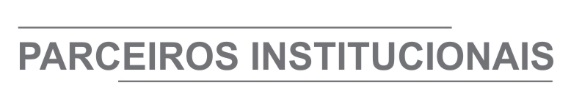 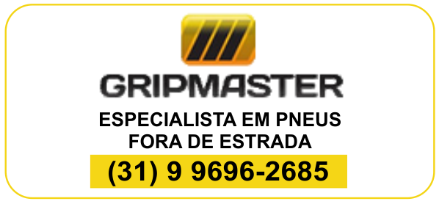 	ÓRGÃO LICITANTE: COPASA-MGEDITAL: CPLI. 1120210144Endereço: Rua Carangola, 606, térreo, bairro Santo Antônio, Belo Horizonte/MG.Informações: Telefone: (31) 3250-1618/1619. Fax: (31) 3250-1670/1317. E-mail: cpli@copasa.com.br. Endereço: Rua Carangola, 606, térreo, bairro Santo Antônio, Belo Horizonte/MG.Informações: Telefone: (31) 3250-1618/1619. Fax: (31) 3250-1670/1317. E-mail: cpli@copasa.com.br. OBJETO: EXECUÇÃO, COM FORNECIMENTO TOTAL DE MATERIAIS, DAS OBRAS E SER- VIÇOS DE AMPLIAÇÃO E MELHORIAS DO SISTEMA DE ESGOTAMENTO SANITÁRIO DA SEDE DO MUNICÍPIO DE CONSELHEIRO LAFAIETE / MG. DIA: 17/09/2021 08:30:00 HORAS - LOCAL: RUA CARANGOLA, 606 - TÉRREO - BAIRRO SANTO ANTÔNIO - BELO HORIZONTE/MG. DATAS: Entrega: 17/09/2021 às 08:30 Abertura: 17/09/2021 às 08:30 Prazo de execução: 12 meses.VALORESVALORESVALORESVALORESValor Estimado da ObraCapital Social Igual ou SuperiorGarantia de PropostaValor do EditalR$ 13.292.324,50R$ -R$ -R$ -CAPACIDADE TÉCNICA: 	a) Rede de esgoto ou pluvial com diâmetro igual ou superior a 200 (duzentos) mm; CAPACIDADE TÉCNICA: 	a) Rede de esgoto ou pluvial com diâmetro igual ou superior a 200 (duzentos) mm; CAPACIDADE TÉCNICA: 	a) Rede de esgoto ou pluvial com diâmetro igual ou superior a 200 (duzentos) mm; CAPACIDADE TÉCNICA: 	a) Rede de esgoto ou pluvial com diâmetro igual ou superior a 200 (duzentos) mm; CAPACIDADE OPERACIONAL: a) Rede de esgoto ou pluvial com diâmetro igual ou superior a 150 (cento e cinquenta) mm e com extensão igual ou superior a 11.100 (onze mil e cem) m; b) Rede de esgoto ou pluvial com tubulação de PVC e/ou concreto e/ou ferro fundido e/ou PEAD, com diâmetro igual ou superior a 400 (quatrocentos) mm e com extensão igual ou superior a 500 (quinhentos) m; c) Contenção de gabião, com quantidade igual ou superior a 500 (quinhentos) m³; d) Estrutura de escoramento de vala por qualquer processo, com quantidade igual ou superior a 27.300 (vinte e sete mil e trezentos) m²; e) Enrocamento com pedra de mão, com quantidade igual ou superior a 400 (quatrocentos) m³. CAPACIDADE OPERACIONAL: a) Rede de esgoto ou pluvial com diâmetro igual ou superior a 150 (cento e cinquenta) mm e com extensão igual ou superior a 11.100 (onze mil e cem) m; b) Rede de esgoto ou pluvial com tubulação de PVC e/ou concreto e/ou ferro fundido e/ou PEAD, com diâmetro igual ou superior a 400 (quatrocentos) mm e com extensão igual ou superior a 500 (quinhentos) m; c) Contenção de gabião, com quantidade igual ou superior a 500 (quinhentos) m³; d) Estrutura de escoramento de vala por qualquer processo, com quantidade igual ou superior a 27.300 (vinte e sete mil e trezentos) m²; e) Enrocamento com pedra de mão, com quantidade igual ou superior a 400 (quatrocentos) m³. CAPACIDADE OPERACIONAL: a) Rede de esgoto ou pluvial com diâmetro igual ou superior a 150 (cento e cinquenta) mm e com extensão igual ou superior a 11.100 (onze mil e cem) m; b) Rede de esgoto ou pluvial com tubulação de PVC e/ou concreto e/ou ferro fundido e/ou PEAD, com diâmetro igual ou superior a 400 (quatrocentos) mm e com extensão igual ou superior a 500 (quinhentos) m; c) Contenção de gabião, com quantidade igual ou superior a 500 (quinhentos) m³; d) Estrutura de escoramento de vala por qualquer processo, com quantidade igual ou superior a 27.300 (vinte e sete mil e trezentos) m²; e) Enrocamento com pedra de mão, com quantidade igual ou superior a 400 (quatrocentos) m³. CAPACIDADE OPERACIONAL: a) Rede de esgoto ou pluvial com diâmetro igual ou superior a 150 (cento e cinquenta) mm e com extensão igual ou superior a 11.100 (onze mil e cem) m; b) Rede de esgoto ou pluvial com tubulação de PVC e/ou concreto e/ou ferro fundido e/ou PEAD, com diâmetro igual ou superior a 400 (quatrocentos) mm e com extensão igual ou superior a 500 (quinhentos) m; c) Contenção de gabião, com quantidade igual ou superior a 500 (quinhentos) m³; d) Estrutura de escoramento de vala por qualquer processo, com quantidade igual ou superior a 27.300 (vinte e sete mil e trezentos) m²; e) Enrocamento com pedra de mão, com quantidade igual ou superior a 400 (quatrocentos) m³. ÍNDICES ECONÔMICOS: conforme edital.ÍNDICES ECONÔMICOS: conforme edital.ÍNDICES ECONÔMICOS: conforme edital.ÍNDICES ECONÔMICOS: conforme edital.OBSERVAÇÕES: As interessadas poderão designar engenheiro ou Arquiteto para efetuar visita técnica, para conhecimento das obras e serviços a serem executados. Para acompanhamento da visita técnica, fornecimento de informações e prestação de esclarecimentos porventura solicitados pelos interessados, estará disponível, o Sr Paulo Afonso Farage do Nascimento ou outro empregado da COPASA MG, do dia 14 de julho de 2021 ao dia 16 de setembro de 2021. O agendamento da visita poderá ser feito pelo e-mail paulo.farage@copasa.com.br; ou usec@copasa.com.br; ou pelo telefone (32 )99963-6007. 
Clique aqui para obter informações do edital.OBSERVAÇÕES: As interessadas poderão designar engenheiro ou Arquiteto para efetuar visita técnica, para conhecimento das obras e serviços a serem executados. Para acompanhamento da visita técnica, fornecimento de informações e prestação de esclarecimentos porventura solicitados pelos interessados, estará disponível, o Sr Paulo Afonso Farage do Nascimento ou outro empregado da COPASA MG, do dia 14 de julho de 2021 ao dia 16 de setembro de 2021. O agendamento da visita poderá ser feito pelo e-mail paulo.farage@copasa.com.br; ou usec@copasa.com.br; ou pelo telefone (32 )99963-6007. 
Clique aqui para obter informações do edital.OBSERVAÇÕES: As interessadas poderão designar engenheiro ou Arquiteto para efetuar visita técnica, para conhecimento das obras e serviços a serem executados. Para acompanhamento da visita técnica, fornecimento de informações e prestação de esclarecimentos porventura solicitados pelos interessados, estará disponível, o Sr Paulo Afonso Farage do Nascimento ou outro empregado da COPASA MG, do dia 14 de julho de 2021 ao dia 16 de setembro de 2021. O agendamento da visita poderá ser feito pelo e-mail paulo.farage@copasa.com.br; ou usec@copasa.com.br; ou pelo telefone (32 )99963-6007. 
Clique aqui para obter informações do edital.OBSERVAÇÕES: As interessadas poderão designar engenheiro ou Arquiteto para efetuar visita técnica, para conhecimento das obras e serviços a serem executados. Para acompanhamento da visita técnica, fornecimento de informações e prestação de esclarecimentos porventura solicitados pelos interessados, estará disponível, o Sr Paulo Afonso Farage do Nascimento ou outro empregado da COPASA MG, do dia 14 de julho de 2021 ao dia 16 de setembro de 2021. O agendamento da visita poderá ser feito pelo e-mail paulo.farage@copasa.com.br; ou usec@copasa.com.br; ou pelo telefone (32 )99963-6007. 
Clique aqui para obter informações do edital.	ÓRGÃO LICITANTE: COPASA-MGEDITAL: CPLI. 1120210145Endereço: Rua Carangola, 606, térreo, bairro Santo Antônio, Belo Horizonte/MG.Informações: Telefone: (31) 3250-1618/1619. Fax: (31) 3250-1670/1317. E-mail: cpli@copasa.com.br. Endereço: Rua Carangola, 606, térreo, bairro Santo Antônio, Belo Horizonte/MG.Informações: Telefone: (31) 3250-1618/1619. Fax: (31) 3250-1670/1317. E-mail: cpli@copasa.com.br. OBJETO: EXECUÇÃO, COM FORNECIMENTO TOTAL DE MATERIAIS, DAS OBRAS E SER- VIÇOS DE AMPLIAÇÃO E MELHORIAS DA ETE - ESTAÇÃO DE TRATAMENTO DE ESGOTO DE TURMALINA / MG. DIA: 05/08/2021 14:30 HORAS - LOCAL: RUA CARANGOLA, 606 - TÉRREO - BAIRRO SANTO ANTÔNIO - BELO HORIZONTE/MG. DATAS: Entrega: 05/08/2021 às 14:30 Abertura: 05/08/2021 às 14:30 Prazo de execução: 12 meses.VALORESVALORESVALORESVALORESValor Estimado da ObraCapital Social Igual ou SuperiorGarantia de PropostaValor do EditalR$ 3.019.523,67R$ -R$ -R$ -CAPACIDADE TÉCNICA: 	a) Reforma e/ou construção de Estação de Tratamento de Esgoto em concreto armado com capacidade igual ou superior a 6 (seis) l/sCAPACIDADE TÉCNICA: 	a) Reforma e/ou construção de Estação de Tratamento de Esgoto em concreto armado com capacidade igual ou superior a 6 (seis) l/sCAPACIDADE TÉCNICA: 	a) Reforma e/ou construção de Estação de Tratamento de Esgoto em concreto armado com capacidade igual ou superior a 6 (seis) l/sCAPACIDADE TÉCNICA: 	a) Reforma e/ou construção de Estação de Tratamento de Esgoto em concreto armado com capacidade igual ou superior a 6 (seis) l/sCAPACIDADE OPERACIONAL: a) Reforma e/ou construção de Estação de Tratamento de Esgoto em concreto armado com capacidade igual ou superior a 6 (seis) l/s.b) Fornecimento e lançamento de concreto armado com quantidade igual ou superior a 100 (cem) m³;c) Armadura de aço para concreto armado com quantidade igual ou superior a 13.000 (treze mil) kg;d) Forma para estruturas de concreto com quantidade igual ou superior a 400 (quatrocentos) m²;CAPACIDADE OPERACIONAL: a) Reforma e/ou construção de Estação de Tratamento de Esgoto em concreto armado com capacidade igual ou superior a 6 (seis) l/s.b) Fornecimento e lançamento de concreto armado com quantidade igual ou superior a 100 (cem) m³;c) Armadura de aço para concreto armado com quantidade igual ou superior a 13.000 (treze mil) kg;d) Forma para estruturas de concreto com quantidade igual ou superior a 400 (quatrocentos) m²;CAPACIDADE OPERACIONAL: a) Reforma e/ou construção de Estação de Tratamento de Esgoto em concreto armado com capacidade igual ou superior a 6 (seis) l/s.b) Fornecimento e lançamento de concreto armado com quantidade igual ou superior a 100 (cem) m³;c) Armadura de aço para concreto armado com quantidade igual ou superior a 13.000 (treze mil) kg;d) Forma para estruturas de concreto com quantidade igual ou superior a 400 (quatrocentos) m²;CAPACIDADE OPERACIONAL: a) Reforma e/ou construção de Estação de Tratamento de Esgoto em concreto armado com capacidade igual ou superior a 6 (seis) l/s.b) Fornecimento e lançamento de concreto armado com quantidade igual ou superior a 100 (cem) m³;c) Armadura de aço para concreto armado com quantidade igual ou superior a 13.000 (treze mil) kg;d) Forma para estruturas de concreto com quantidade igual ou superior a 400 (quatrocentos) m²;ÍNDICES ECONÔMICOS: conforme edital.ÍNDICES ECONÔMICOS: conforme edital.ÍNDICES ECONÔMICOS: conforme edital.ÍNDICES ECONÔMICOS: conforme edital.OBSERVAÇÕES: As interessadas poderão designar engenheiro ou Arquiteto para efetuar visita técnica, para conhecimento das obras e serviços a serem executados. Para acompanhamento da visita técnica, fornecimento de informações e prestação de esclarecimentos porventura solicitados pelos interessados, estará disponível, o Sr. Marcelo de Araújo Silva ou outro empregado da COPASA MG, do dia 14 de julho de 2021 ao dia 04 de agosto de 2021. O agendamento da visita poderá ser feito pelo e-mail: Marcelo.silva@copasa.com.br ou pelo telefone (31) 99975-6841 – (38) 3229-5731. A visita será realizada na Rua José Barbosa, nr. 327, Bairro Saudade, Cidade Turmalina / MG. 
Clique aqui para obter informações do edital.OBSERVAÇÕES: As interessadas poderão designar engenheiro ou Arquiteto para efetuar visita técnica, para conhecimento das obras e serviços a serem executados. Para acompanhamento da visita técnica, fornecimento de informações e prestação de esclarecimentos porventura solicitados pelos interessados, estará disponível, o Sr. Marcelo de Araújo Silva ou outro empregado da COPASA MG, do dia 14 de julho de 2021 ao dia 04 de agosto de 2021. O agendamento da visita poderá ser feito pelo e-mail: Marcelo.silva@copasa.com.br ou pelo telefone (31) 99975-6841 – (38) 3229-5731. A visita será realizada na Rua José Barbosa, nr. 327, Bairro Saudade, Cidade Turmalina / MG. 
Clique aqui para obter informações do edital.OBSERVAÇÕES: As interessadas poderão designar engenheiro ou Arquiteto para efetuar visita técnica, para conhecimento das obras e serviços a serem executados. Para acompanhamento da visita técnica, fornecimento de informações e prestação de esclarecimentos porventura solicitados pelos interessados, estará disponível, o Sr. Marcelo de Araújo Silva ou outro empregado da COPASA MG, do dia 14 de julho de 2021 ao dia 04 de agosto de 2021. O agendamento da visita poderá ser feito pelo e-mail: Marcelo.silva@copasa.com.br ou pelo telefone (31) 99975-6841 – (38) 3229-5731. A visita será realizada na Rua José Barbosa, nr. 327, Bairro Saudade, Cidade Turmalina / MG. 
Clique aqui para obter informações do edital.OBSERVAÇÕES: As interessadas poderão designar engenheiro ou Arquiteto para efetuar visita técnica, para conhecimento das obras e serviços a serem executados. Para acompanhamento da visita técnica, fornecimento de informações e prestação de esclarecimentos porventura solicitados pelos interessados, estará disponível, o Sr. Marcelo de Araújo Silva ou outro empregado da COPASA MG, do dia 14 de julho de 2021 ao dia 04 de agosto de 2021. O agendamento da visita poderá ser feito pelo e-mail: Marcelo.silva@copasa.com.br ou pelo telefone (31) 99975-6841 – (38) 3229-5731. A visita será realizada na Rua José Barbosa, nr. 327, Bairro Saudade, Cidade Turmalina / MG. 
Clique aqui para obter informações do edital.	ÓRGÃO LICITANTE: COPASA-MGEDITAL: CPLI. 1120210134Endereço: Rua Carangola, 606, térreo, bairro Santo Antônio, Belo Horizonte/MG.Informações: Telefone: (31) 3250-1618/1619. Fax: (31) 3250-1670/1317. E-mail: cpli@copasa.com.br. Endereço: Rua Carangola, 606, térreo, bairro Santo Antônio, Belo Horizonte/MG.Informações: Telefone: (31) 3250-1618/1619. Fax: (31) 3250-1670/1317. E-mail: cpli@copasa.com.br. OBJETO: EXECUÇÃO, COM FORNECIMENTO TOTAL DE MATERIAIS, DAS OBRAS E SER- VIÇOS DE MELHORIAS NA ESTAÇÃO DE TRATAMENTO DE ESGOTO – ETE BANANEIRAS NA CIDADE DE CONSELHEIRO LAFAIETE / MG. DIA: 05/08/2021 ÀS 08:30 HORAS - LOCAL: RUA CARANGOLA, 606 - TÉRREO - BAIRRO SANTO ANTÔNIO - BELO HORIZONTE/MG. DATAS: Entrega: 05/08/2021 às 08:30 Abertura: 05/08/2021 às 08:30 Prazo de execução: 03 meses.VALORESVALORESVALORESVALORESValor Estimado da ObraCapital Social Igual ou SuperiorGarantia de PropostaValor do EditalR$ 304.190,90R$ -R$ -R$ -CAPACIDADE TÉCNICA: 	a) Construção e/ou reforma de Estação de Tratamento de Esgoto.CAPACIDADE TÉCNICA: 	a) Construção e/ou reforma de Estação de Tratamento de Esgoto.CAPACIDADE TÉCNICA: 	a) Construção e/ou reforma de Estação de Tratamento de Esgoto.CAPACIDADE TÉCNICA: 	a) Construção e/ou reforma de Estação de Tratamento de Esgoto.CAPACIDADE OPERACIONAL: a) Construção e/ou reforma de Estação de Tratamento de Esgoto.CAPACIDADE OPERACIONAL: a) Construção e/ou reforma de Estação de Tratamento de Esgoto.CAPACIDADE OPERACIONAL: a) Construção e/ou reforma de Estação de Tratamento de Esgoto.CAPACIDADE OPERACIONAL: a) Construção e/ou reforma de Estação de Tratamento de Esgoto.ÍNDICES ECONÔMICOS: conforme edital.ÍNDICES ECONÔMICOS: conforme edital.ÍNDICES ECONÔMICOS: conforme edital.ÍNDICES ECONÔMICOS: conforme edital.OBSERVAÇÕES: As interessadas poderão designar engenheiro ou Arquiteto para efetuar visita técnica, para conhecimento das obras e serviços a serem executados. Para acompanhamento da visita técnica, fornecimento de informações e prestação de esclarecimentos porventura solicitados pelos interessados, estará disponível, o Sr. Alexandre Roberto Silva ou outro empregado da COPASA MG, do dia 14 de julho de 2021 ao dia 04 de agosto de 2021. O agendamento da visita poderá ser feito pelo e-mail: alexandre.roberto@copasa.com.br ou grcl@copasa.com.br ou pelo telefone 31 3763 4945. 
Clique aqui para obter informações do edital.OBSERVAÇÕES: As interessadas poderão designar engenheiro ou Arquiteto para efetuar visita técnica, para conhecimento das obras e serviços a serem executados. Para acompanhamento da visita técnica, fornecimento de informações e prestação de esclarecimentos porventura solicitados pelos interessados, estará disponível, o Sr. Alexandre Roberto Silva ou outro empregado da COPASA MG, do dia 14 de julho de 2021 ao dia 04 de agosto de 2021. O agendamento da visita poderá ser feito pelo e-mail: alexandre.roberto@copasa.com.br ou grcl@copasa.com.br ou pelo telefone 31 3763 4945. 
Clique aqui para obter informações do edital.OBSERVAÇÕES: As interessadas poderão designar engenheiro ou Arquiteto para efetuar visita técnica, para conhecimento das obras e serviços a serem executados. Para acompanhamento da visita técnica, fornecimento de informações e prestação de esclarecimentos porventura solicitados pelos interessados, estará disponível, o Sr. Alexandre Roberto Silva ou outro empregado da COPASA MG, do dia 14 de julho de 2021 ao dia 04 de agosto de 2021. O agendamento da visita poderá ser feito pelo e-mail: alexandre.roberto@copasa.com.br ou grcl@copasa.com.br ou pelo telefone 31 3763 4945. 
Clique aqui para obter informações do edital.OBSERVAÇÕES: As interessadas poderão designar engenheiro ou Arquiteto para efetuar visita técnica, para conhecimento das obras e serviços a serem executados. Para acompanhamento da visita técnica, fornecimento de informações e prestação de esclarecimentos porventura solicitados pelos interessados, estará disponível, o Sr. Alexandre Roberto Silva ou outro empregado da COPASA MG, do dia 14 de julho de 2021 ao dia 04 de agosto de 2021. O agendamento da visita poderá ser feito pelo e-mail: alexandre.roberto@copasa.com.br ou grcl@copasa.com.br ou pelo telefone 31 3763 4945. 
Clique aqui para obter informações do edital.